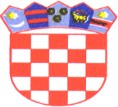 REPUBLIKA HRVATSKA ISTARSKA ŽUPANIJA GRAD BUZETGRADSKO VIJEĆEKLASA: 024-03/22-01/5 URBROJ: 2163-3-01-01-22-8Buzet, 19.10.2022.Na temelju članka 45.Zakona o proračunu (''Narodne novine'', broj 144/21.) te članka 19. i 91. Statuta Grada Buzeta (''Službene novine Grada Buzeta'', broj 2/21, 10/21) Gradsko vijeće Grada Buzeta na sjednici održanoj 19. listopada 2022. godine donosi2. IZMJENE I DOPUNE PRORAČUNA GRADA BUZETA ZA 2022. GODINUOPĆI DIOČlanak 1.U Proračunu Grada Buzeta za 2022.godinu (''Službene novine Grada Buzeta'', broj 5/22.), članak 1. mijenja se i glasi:Članak 2.U članku 2. Prihodi i rashodi te primici i izdaci po ekonomskoj klasifikaciji utvrđeni u Računu prihoda i rashoda i Računa financiranja za 2022. godinu povećavaju se ili smanjuju, kako slijedi:PRIHODIRASHODI2. POSEBNI DIORASHODIPLANIRANOPOVEĆANJESMANJENJENOVI IZNOSA.RAČUN PRIHODA I RASHODAPrihodi poslovanja43.376.235,347.852.768,0051.229.003,34Prihodi od prodaje nefinancijske imovine1.121.000,001.450.000,002.571.000,00Rashodi poslovanja37.777.060,852.264.415,8440.041.476,69Rashodi za nabavu nefinancijske imovine22.823.074,387.038.352,1629.861.426,54RAZLIKA-16.102.899,890,00-16.102.899,89B.RAČUN ZADUŽIVANJA/FINANCIRANJAPrimici od financijske imovine i zaduživanja11.033.333,340,0011.033.333,34Izdaci za financijsku imovinu i otplate zajmova522.500,000,00522.500,00NETO ZADUŽIVANJE/FINANCIRANJE10.510.833,340,0010.510.833,34C.RASPOLOŽIVA SREDSTVA IZ PRETHODNIH GODINAVIŠAK/MANJAK IZ PRETHODNIH GODINA5.592.066,550,005.592.066,55VIŠAK/MANJAK + NETO ZADUŽIVANJA/FINANCIRANJA + RASPOLOŽIVASREDSTVA IZ PRETHODNIH GODINA0,000,000,00REKAPITULACIJAUKUPNI PRIHODI61.122.635,239.302.768,0070.425.403,23UKUPNI RASHODI61.122.635,239.302.768,0070.425.403,23RAZLIKA000BROJKONTAVRSTA PRIHODA / RASHODAPLANIRANOPOVEĆANJESMANJENJENOVI IZNOSA. RAČUN PRIHODA I RASHODAA. RAČUN PRIHODA I RASHODAA. RAČUN PRIHODA I RASHODAA. RAČUN PRIHODA I RASHODAA. RAČUN PRIHODA I RASHODA6Prihodi poslovanja43.376.235,347.852.768,0051.229.003,3461Prihodi od poreza15.160.060,003.126.640,0018.286.700,00611Porez i prirez na dohodak13.832.700,002.614.000,0016.446.700,00613Porezi na imovinu1.227.360,00442.640,001.670.000,00614Porezi na robu i usluge100.000,0070.000,00170.000,0063Pomoći iz inozemstva i od subjekata unutar općeg proračuna13.774.057,845.084.475,7218.858.533,56633Pomoći proračunu iz drugih proračuna2.984.990,00890.694,003.875.684,00635Pomoći izravnanja za decentralizirane funkcije2.463.042,000,002.463.042,00636Pomoći proračunskim korisnicima iz proračuna koji im nije nadležan2.000,00-2.000,000,00638Pomoći iz državnog proračuna temeljem prijenosa EU sredstava8.324.025,844.195.781,7212.519.807,5664Prihodi od imovine1.280.628,008.200,001.288.828,00641Prihodi od financijske imovine16.153,00-11.800,004.353,00642Prihodi od nefinancijske imovine1.264.475,0020.000,001.284.475,0065Prihodi od upravnih i administrativnih pristojbi, pristojbi po posebnimpropisima i naknada12.689.489,50-489.467,7212.200.021,78651Upravne i administrativne pristojbe60.000,006.000,0066.000,00652Prihodi po posebnim propisima5.479.489,50-495.467,724.984.021,78653Komunalni doprinosi i naknade7.150.000,000,007.150.000,0066Prihodi od prodaje proizvoda i robe te pruženih usluga i prihodi oddonacija472.000,00118.620,00590.620,00661Prihodi od prodaje proizvoda i robe te pruženih usluga413.000,00166.620,00579.620,00663Donacije od pravnih i fizičkih osoba izvan općeg proračuna59.000,00-48.000,0011.000,0068Kazne, upravne mjere i ostali prihodi0,004.300,004.300,00681Kazne i upravne mjere0,004.300,004.300,007Prihodi od prodaje nefinancijske imovine1.121.000,001.450.000,002.571.000,0071Prihodi od prodaje neproizvedene dugotrajne imovine1.001.000,001.280.000,002.281.000,00711Prihodi od prodaje materijalne imovine - prirodnih bogatstava1.001.000,001.280.000,002.281.000,0072Prihodi od prodaje proizvedene dugotrajne imovine120.000,00170.000,00290.000,00721Prihodi od prodaje građevinskih objekata120.000,00170.000,00290.000,003Rashodi poslovanja37.777.060,852.264.415,8440.041.476,6931Rashodi za zaposlene15.649.300,39273.144,5315.922.444,92311Plaće (Bruto)12.217.501,1935.244,3212.252.745,51312Ostali rashodi za zaposlene1.232.072,08272.400,001.504.472,08313Doprinosi na plaće2.199.727,12-34.499,792.165.227,3332Materijalni rashodi14.141.319,451.080.652,5615.221.972,01321Naknade troškova zaposlenima945.916,00-39.552,00906.364,00322Rashodi za materijal i energiju3.098.340,88258.410,003.356.750,88323Rashodi za usluge8.405.472,70795.805,009.201.277,70329Ostali nespomenuti rashodi poslovanja1.691.589,8765.989,561.757.579,4334Financijski rashodi382.617,28-222.800,00159.817,28342Kamate za primljene kredite i zajmove283.093,58-226.000,0057.093,58343Ostali financijski rashodi99.523,703.200,00102.723,7035Subvencije360.000,0025.000,00385.000,00351Subvencije trgovačkim društvima u javnom sektoru110.000,000,00110.000,00352Subvencije trgovačkim društvima, poljoprivrednicima i obrtnicima izvan javnogsektora250.000,0025.000,00275.000,0036Pomoći dane u inozemstvo i unutar općeg proračuna1.318.254,8827.000,001.345.254,88363Pomoći unutar općeg proračuna1.005.418,4410.000,001.015.418,44366Pomoći proračunskim korisnicima drugih proračuna96.700,0017.000,00113.700,00368Pomoći temeljem prijenosa EU sredstava216.136,440,00216.136,4437Naknade građanima i kućanstvima na temelju osiguranja i druge naknade1.038.500,0022.000,001.060.500,00372Ostale naknade građanima i kućanstvima iz proračuna1.038.500,0022.000,001.060.500,0038Ostali rashodi4.887.068,851.059.418,755.946.487,60381Tekuće donacije2.851.036,30-311.400,002.539.636,30382Kapitalne donacije220.000,00-76.137,50143.862,50386Kapitalne pomoći1.816.032,551.446.956,253.262.988,804Rashodi za nabavu nefinancijske imovine22.823.074,387.038.352,1629.861.426,5441Rashodi za nabavu neproizvedene dugotrajne imovine3.441.605,00340.000,003.781.605,00411Materijalna imovina - prirodna bogatstva1.314.000,00180.000,001.494.000,00412Nematerijalna imovina2.127.605,00160.000,002.287.605,0042Rashodi za nabavu proizvedene dugotrajne imovine19.346.469,386.683.352,1626.029.821,54421Građevinski objekti18.988.999,891.906.614,6620.895.614,55422Postrojenja i oprema312.469,493.980.193,504.292.662,99423Prijevozna sredstva0,00796.544,00796.544,00424Knjige, umjetnička djela i ostale izložbene vrijednosti45.000,000,0045.000,0045Rashodi za dodatna ulaganja na nefinancijskoj imovini35.000,0015.000,0050.000,00451Dodatna ulaganja na građevinskim objektima35.000,0015.000,0050.000,00B. RAČUN ZADUŽIVANJA/FINANCIRANJAB. RAČUN ZADUŽIVANJA/FINANCIRANJAB. RAČUN ZADUŽIVANJA/FINANCIRANJAB. RAČUN ZADUŽIVANJA/FINANCIRANJAB. RAČUN ZADUŽIVANJA/FINANCIRANJA8Primici od financijske imovine i zaduživanja11.033.333,340,0011.033.333,3484Primici od zaduživanja11.033.333,340,0011.033.333,34842Primljeni krediti i zajmovi od kreditnih i ostalih financijskih institucija u javnomsektoru11.033.333,340,0011.033.333,345Izdaci za financijsku imovinu i otplate zajmova522.500,000,00522.500,0054Izdaci za otplatu glavnice primljenih kredita i zajmova522.500,000,00522.500,00542Otplata glavnice primljenih kredita i zajmova od kreditnih i ostalih financijskihinstitucija u javn522.500,000,00522.500,00C. RASPOLOŽIVA SREDSTVA IZ PRETHODNIH GODINAC. RASPOLOŽIVA SREDSTVA IZ PRETHODNIH GODINAC. RASPOLOŽIVA SREDSTVA IZ PRETHODNIH GODINAC. RASPOLOŽIVA SREDSTVA IZ PRETHODNIH GODINAC. RASPOLOŽIVA SREDSTVA IZ PRETHODNIH GODINA9Vlastiti izvori5.592.066,550,005.592.066,5592Rezultat poslovanja5.592.066,550,005.592.066,55922Višak/manjak prihoda5.592.066,550,005.592.066,55Članak 3.Izmjenama i dopunama Proračuna rashodi poslovanja i rashodi za nabavu nefinancijske imovine u ukupnom iznosu od 70.425.403,23 kuna raspoređuju se po nositeljima i korisnicima u posebnom dijelu kako slijedi:PRIHODIPRIHODIPRIHODIPRIHODIPRIHODIBROJKONTAVRSTA PRIHODA / PRIMITAKAPLANIRANOPOVEĆANJESMANJENJENOVI IZNOSSVEUKUPNO PRIHODISVEUKUPNO PRIHODI61.122.635,239.302.768,0070.425.403,23Razdjel 000 GRAD BUZETRazdjel 000 GRAD BUZET61.122.635,239.302.768,0070.425.403,23Izvor 1.1. OPĆI PRIHODI I PRIMICIIzvor 1.1. OPĆI PRIHODI I PRIMICI16.789.701,502.738.812,2819.528.513,786Prihodi poslovanja16.789.701,502.738.812,2819.528.513,7861Prihodi od poreza15.160.060,003.126.640,0018.286.700,00611Porez i prirez na dohodak13.832.700,002.614.000,0016.446.700,00613Porezi na imovinu1.227.360,00442.640,001.670.000,00614Porezi na robu i usluge100.000,0070.000,00170.000,0063Pomoći iz inozemstva i od subjekata unutar općeg proračuna780.000,000,00780.000,00633Pomoći proračunu iz drugih proračuna780.000,000,00780.000,0064Prihodi od imovine16.000,00-11.800,004.200,00641Prihodi od financijske imovine16.000,00-11.800,004.200,0065Prihodi od upravnih i administrativnih pristojbi, pristojbi po posebnimpropisima i naknada733.641,50-470.327,72263.313,78651Upravne i administrativne pristojbe60.000,006.000,0066.000,00652Prihodi po posebnim propisima673.641,50-476.327,72197.313,7866donacija100.000,0090.000,00190.000,00661Prihodi od prodaje proizvoda i robe te pruženih usluga100.000,0090.000,00190.000,0068Kazne, upravne mjere i ostali prihodi0,004.300,004.300,00681Kazne i upravne mjere0,004.300,004.300,00Izvor 3.1. PRIHODI ZA POSEBNE NAMJENEIzvor 3.1. PRIHODI ZA POSEBNE NAMJENE1.448.475,0017.500,001.465.975,006Prihodi poslovanja1.448.475,0017.500,001.465.975,0064Prihodi od imovine1.264.475,0020.000,001.284.475,00642Prihodi od nefinancijske imovine1.264.475,0020.000,001.284.475,0065Prihodi od upravnih i administrativnih pristojbi, pristojbi po posebnimpropisima i naknada184.000,00-2.500,00181.500,00652Prihodi po posebnim propisima184.000,00-2.500,00181.500,00Izvor 3.2. PRIHODI ZA POSEBNE NAMJENE KOMUNALNI DOPRINOSIzvor 3.2. PRIHODI ZA POSEBNE NAMJENE KOMUNALNI DOPRINOS850.000,000,00850.000,006Prihodi poslovanja850.000,000,00850.000,0065Prihodi od upravnih i administrativnih pristojbi, pristojbi po posebnimpropisima i naknada850.000,000,00850.000,00653Komunalni doprinosi i naknade850.000,000,00850.000,00Izvor 3.3. PRIHODI ZA POSEBNE NAMJENE KOMUNALNA NAKNADAIzvor 3.3. PRIHODI ZA POSEBNE NAMJENE KOMUNALNA NAKNADA5.800.000,000,005.800.000,006Prihodi poslovanja5.800.000,000,005.800.000,0065Prihodi od upravnih i administrativnih pristojbi, pristojbi po posebnimpropisima i naknada5.800.000,000,005.800.000,00653Komunalni doprinosi i naknade5.800.000,000,005.800.000,00Izvor 3.3.2 Naknadna za neizgrađeno građevinsko zemljišteIzvor 3.3.2 Naknadna za neizgrađeno građevinsko zemljište500.000,000,00500.000,006Prihodi poslovanja500.000,000,00500.000,0065Prihodi od upravnih i administrativnih pristojbi, pristojbi po posebnimpropisima i naknada500.000,000,00500.000,00653Komunalni doprinosi i naknade500.000,000,00500.000,00Izvor 4.1. POMOĆIIzvor 4.1. POMOĆI5.286.454,40836.236,726.122.691,126Prihodi poslovanja5.286.454,40836.236,726.122.691,1263Pomoći iz inozemstva i od subjekata unutar općeg proračuna5.236.454,40836.236,726.072.691,12633Pomoći proračunu iz drugih proračuna1.845.040,00760.294,002.605.334,00635Pomoći izravnanja za decentralizirane funkcije2.463.042,000,002.463.042,00638Pomoći iz državnog proračuna temeljem prijenosa EU sredstava928.372,4075.942,721.004.315,1265Prihodi od upravnih i administrativnih pristojbi, pristojbi po posebnimpropisima i naknada50.000,000,0050.000,00652Prihodi po posebnim propisima50.000,000,0050.000,00Izvor 6.1. PRIHODI OD PRODAJE NEFINANCIJSKE IMOVINEIzvor 6.1. PRIHODI OD PRODAJE NEFINANCIJSKE IMOVINE1.121.000,001.450.000,002.571.000,007Prihodi od prodaje nefinancijske imovine1.121.000,001.450.000,002.571.000,0071Prihodi od prodaje neproizvedene dugotrajne imovine1.001.000,001.280.000,002.281.000,00711Prihodi od prodaje materijalne imovine - prirodnih bogatstava1.001.000,001.280.000,002.281.000,0072Prihodi od prodaje proizvedene dugotrajne imovine120.000,00170.000,00290.000,00721Prihodi od prodaje građevinskih objekata120.000,00170.000,00290.000,00Izvor 7.4. Izvor - Višak (MO)Izvor 7.4. Izvor - Višak (MO)206.248,290,00206.248,299Vlastiti izvori206.248,290,00206.248,2992Rezultat poslovanja206.248,290,00206.248,29922Višak/manjak prihoda206.248,290,00206.248,29Izvor 7.6. Višak prihoda iz prethodne godine -GradIzvor 7.6. Višak prihoda iz prethodne godine -Grad5.274.625,110,005.274.625,119Vlastiti izvori5.274.625,110,005.274.625,1192Rezultat poslovanja5.274.625,110,005.274.625,11922Višak/manjak prihoda5.274.625,110,005.274.625,11Izvor 8.2. Prihod od primljenog kreditaIzvor 8.2. Prihod od primljenog kredita3.500.000,000,003.500.000,008Primici od financijske imovine i zaduživanja3.500.000,000,003.500.000,0084Primici od zaduživanja3.500.000,000,003.500.000,00842Primljeni krediti i zajmovi od kreditnih i ostalih financijskih institucija u javnomsektoru3.500.000,000,003.500.000,00Glava 00001 Javna vatrogasna postrojbaGlava 00001 Javna vatrogasna postrojba365.728,9993.000,00458.728,99Korisnik 100401 Javna vatrogasna postrojbaKorisnik 100401 Javna vatrogasna postrojba365.728,9993.000,00458.728,99Izvor 2.1. Vlastiti prihodi Javna vatrogasna postrojbaIzvor 2.1. Vlastiti prihodi Javna vatrogasna postrojba84.258,000,0084.258,006Prihodi poslovanja84.258,000,0084.258,0064Prihodi od imovine100,000,00100,00641Prihodi od financijske imovine100,000,00100,0065Prihodi od upravnih i administrativnih pristojbi, pristojbi po posebnimpropisima i naknada4.158,000,004.158,00652Prihodi po posebnim propisima4.158,000,004.158,0066Prihodi od prodaje proizvoda i robe te pruženih usluga i prihodi oddonacija80.000,000,0080.000,00661Prihodi od prodaje proizvoda i robe te pruženih usluga80.000,000,0080.000,00Izvor 4.6. Tekuća pomoć JVP - Općina LanišćeIzvor 4.6. Tekuća pomoć JVP - Općina Lanišće10.000,000,0010.000,006Prihodi poslovanja10.000,000,0010.000,0063Pomoći iz inozemstva i od subjekata unutar općeg proračuna10.000,000,0010.000,00633Pomoći proračunu iz drugih proračuna10.000,000,0010.000,00Izvor 5.3. Donacije JVPIzvor 5.3. Donacije JVP240.000,0093.000,00333.000,006Prihodi poslovanja240.000,0093.000,00333.000,0063Pomoći iz inozemstva i od subjekata unutar općeg proračuna240.000,0093.000,00333.000,00633Pomoći proračunu iz drugih proračuna240.000,0093.000,00333.000,00Izvor 7.9. Višak prihoda JVPIzvor 7.9. Višak prihoda JVP31.470,990,0031.470,999Vlastiti izvori31.470,990,0031.470,9992Rezultat poslovanja31.470,990,0031.470,99922Višak/manjak prihoda31.470,990,0031.470,99Glava 00002 Dječji vrtić ''Grdelin'' BuzetGlava 00002 Dječji vrtić ''Grdelin'' Buzet1.678.321,16-108.000,001.570.321,16Korisnik 101201 Dječji vrtić "Grdelin"Korisnik 101201 Dječji vrtić "Grdelin"1.678.321,16-108.000,001.570.321,16Izvor 2.2. Vlastiti prihodi Dječji vrtić GrdelinIzvor 2.2. Vlastiti prihodi Dječji vrtić Grdelin1.639.100,00-108.000,001.531.100,006Prihodi poslovanja1.639.100,00-108.000,001.531.100,0064Prihodi od imovine50,000,0050,00641Prihodi od financijske imovine50,000,0050,0065Prihodi od upravnih i administrativnih pristojbi, pristojbi po posebnimpropisima i naknada1.639.050,00-108.000,001.531.050,00652Prihodi po posebnim propisima1.639.050,00-108.000,001.531.050,00Izvor 4.3. Tekuće pomoći - Dječji vrtićIzvor 4.3. Tekuće pomoći - Dječji vrtić5.000,000,005.000,006Prihodi poslovanja5.000,000,005.000,0063Pomoći iz inozemstva i od subjekata unutar općeg proračuna5.000,000,005.000,00633Pomoći proračunu iz drugih proračuna5.000,000,005.000,00Izvor 5.2. Donacije - Dječji vrtićIzvor 5.2. Donacije - Dječji vrtić1.000,000,001.000,006Prihodi poslovanja1.000,000,001.000,0066Prihodi od prodaje proizvoda i robe te pruženih usluga i prihodi oddonacija1.000,000,001.000,00663Donacije od pravnih i fizičkih osoba izvan općeg proračuna1.000,000,001.000,00Izvor 7.7. Višak prihoda - Dječji vrtić GrdelinIzvor 7.7. Višak prihoda - Dječji vrtić Grdelin33.221,160,0033.221,169Vlastiti izvori33.221,160,0033.221,1692Rezultat poslovanja33.221,160,0033.221,16922Višak/manjak prihoda33.221,160,0033.221,16Glava 00003 Pučko otvoreno učilište Augustin VivodaGlava 00003 Pučko otvoreno učilište Augustin Vivoda428.058,3928.620,00456.678,39Korisnik 101301 Pučko otvoreno učilišteKorisnik 101301 Pučko otvoreno učilište428.058,3928.620,00456.678,39Izvor 2.3. Vlastiti prihodi Pučko otvoreno učilište Augustin VivodaIzvor 2.3. Vlastiti prihodi Pučko otvoreno učilište Augustin Vivoda243.000,0076.620,00319.620,006Prihodi poslovanja243.000,0076.620,00319.620,0065Prihodi od upravnih i administrativnih pristojbi, pristojbi po posebnimpropisima i naknada10.000,000,0010.000,00652Prihodi po posebnim propisima10.000,000,0010.000,0066Prihodi od prodaje proizvoda i robe te pruženih usluga i prihodi oddonacija233.000,0076.620,00309.620,00661Prihodi od prodaje proizvoda i robe te pruženih usluga233.000,0076.620,00309.620,00Izvor 4.8. Kapitalne pomoći iz drugih proračuna - PUOIzvor 4.8. Kapitalne pomoći iz drugih proračuna - PUO90.000,000,0090.000,006Prihodi poslovanja90.000,000,0090.000,0063Pomoći iz inozemstva i od subjekata unutar općeg proračuna90.000,000,0090.000,00633Pomoći proračunu iz drugih proračuna90.000,000,0090.000,00Izvor 5.4. Donacije -PUOIzvor 5.4. Donacije -PUO58.000,00-48.000,0010.000,006Prihodi poslovanja58.000,00-48.000,0010.000,0066Prihodi od prodaje proizvoda i robe te pruženih usluga i prihodi oddonacija58.000,00-48.000,0010.000,00663Donacije od pravnih i fizičkih osoba izvan općeg proračuna58.000,00-48.000,0010.000,00Izvor 7.5. Izvor - Višak POUIzvor 7.5. Izvor - Višak POU37.058,390,0037.058,399Vlastiti izvori37.058,390,0037.058,3992Rezultat poslovanja37.058,390,0037.058,39922Višak/manjak prihoda37.058,390,0037.058,39Glava 00004 Dom za starije osobe BuzetGlava 00004 Dom za starije osobe Buzet17.874.022,394.246.599,0022.120.621,39Korisnik 102001 Dom za starije osobeKorisnik 102001 Dom za starije osobe17.874.022,394.246.599,0022.120.621,39Izvor 2.4. Vlastiti prihodi Dom za starije BuzetIzvor 2.4. Vlastiti prihodi Dom za starije Buzet2.798.643,0081.360,002.880.003,006Prihodi poslovanja2.798.643,0081.360,002.880.003,0064Prihodi od imovine3,000,003,00641Prihodi od financijske imovine3,000,003,0065Prihodi od upravnih i administrativnih pristojbi, pristojbi po posebnimpropisima i naknada2.798.640,0081.360,002.880.000,00652Prihodi po posebnim propisima2.798.640,0081.360,002.880.000,00Izvor 3.6. Sufinanciranje cijena usluge -MinistarstvoIzvor 3.6. Sufinanciranje cijena usluge -Ministarstvo120.000,0010.000,00130.000,006Prihodi poslovanja120.000,0010.000,00130.000,0065Prihodi od upravnih i administrativnih pristojbi, pristojbi po posebnimpropisima i naknada120.000,0010.000,00130.000,00652Prihodi po posebnim propisima120.000,0010.000,00130.000,00Izvor 4.1.1 Tekuće pomoći iz državnog proračuna - DomIzvor 4.1.1 Tekuće pomoći iz državnog proračuna - Dom0,0024.000,0024.000,006Prihodi poslovanja0,0024.000,0024.000,0063Pomoći iz inozemstva i od subjekata unutar općeg proračuna0,0024.000,0024.000,00633Pomoći proračunu iz drugih proračuna0,0024.000,0024.000,00Izvor 4.4. Tekuća pomoć iz pror.koji nije nadležan-pomoć u kući LanišćeIzvor 4.4. Tekuća pomoć iz pror.koji nije nadležan-pomoć u kući Lanišće2.000,00-2.000,000,006Prihodi poslovanja2.000,00-2.000,000,0063Pomoći iz inozemstva i od subjekata unutar općeg proračuna2.000,00-2.000,000,00636Pomoći proračunskim korisnicima iz proračuna koji im nije nadležan2.000,00-2.000,000,00Izvor 4.5. Tekuća pomoć Županijski proračun - Dom za starijeIzvor 4.5. Tekuća pomoć Županijski proračun - Dom za starije14.950,000,0014.950,006Prihodi poslovanja14.950,000,0014.950,0063Pomoći iz inozemstva i od subjekata unutar općeg proračuna14.950,000,0014.950,00633Pomoći proračunu iz drugih proračuna14.950,000,0014.950,00Izvor 4.9.1 Pomoći - DomIzvor 4.9.1 Pomoći - Dom7.395.653,444.119.839,0011.515.492,446Prihodi poslovanja7.395.653,444.119.839,0011.515.492,4463Pomoći iz inozemstva i od subjekata unutar općeg proračuna7.395.653,444.119.839,0011.515.492,44638Pomoći iz državnog proračuna temeljem prijenosa EU sredstava7.395.653,444.119.839,0011.515.492,44Izvor 5.5. Donacije - DomIzvor 5.5. Donacije - Dom0,0013.400,0013.400,006Prihodi poslovanja0,0013.400,0013.400,0063Pomoći iz inozemstva i od subjekata unutar općeg proračuna0,0013.400,0013.400,00633Pomoći proračunu iz drugih proračuna0,0013.400,0013.400,00Izvor 7.8. Višak prihoda - Dom za starije osobeIzvor 7.8. Višak prihoda - Dom za starije osobe9.442,610,009.442,619Vlastiti izvori9.442,610,009.442,6192Rezultat poslovanja9.442,610,009.442,61922Višak/manjak prihoda9.442,610,009.442,61Izvor 8.3. Prihod od primljenog kredita Dom za starijeIzvor 8.3. Prihod od primljenog kredita Dom za starije7.533.333,340,007.533.333,348Primici od financijske imovine i zaduživanja7.533.333,340,007.533.333,3484Primici od zaduživanja7.533.333,340,007.533.333,34842Primljeni krediti i zajmovi od kreditnih i ostalih financijskih institucija u javnomsektoru7.533.333,340,007.533.333,34SVEUKUPNO RASHODI / IZDACISVEUKUPNO RASHODI / IZDACI61.122.635,239.302.768,0070.425.403,23Razdjel 200 UPRAVNI ODJEL ZA OPĆE POSLOVE, DRUŠTVENEDJELATNOSTI I RAZVOJNE PROJEKTE41.469.784,234.635.263,8546.105.048,08Glava 20001 UPRAVNI ODJEL ZA OPĆE POSLOVE, DRUŠTVENEDJELATNOSTI I RAZVOJNE PROJEKTE9.398.051,72145.900,329.543.952,04Program 1000 JAVNA UPRAVA I ADMINISTRACIJAProgram 1000 JAVNA UPRAVA I ADMINISTRACIJA2.833.857,78341.357,603.175.215,38Aktivnost A100001 REDOVNA DJELATNOSTAktivnost A100001 REDOVNA DJELATNOST2.352.857,7838.357,602.391.215,38Funkcijska klasifikacija 0111 Izvršna i zakonodavna tijelaFunkcijska klasifikacija 0111 Izvršna i zakonodavna tijela2.352.857,7838.357,602.391.215,38Izvor 1.1. OPĆI PRIHODI I PRIMICIIzvor 1.1. OPĆI PRIHODI I PRIMICI2.192.857,7838.357,602.231.215,383Rashodi poslovanja2.192.857,7838.357,602.231.215,3831Rashodi za zaposlene1.576.491,380,001.576.491,38311Plaće (Bruto)1.236.618,310,001.236.618,31312Ostali rashodi za zaposlene136.986,040,00136.986,04313Doprinosi na plaće202.887,030,00202.887,0332Materijalni rashodi616.366,4038.357,60654.724,00321Naknade troškova zaposlenima63.366,408.857,6072.224,00322Rashodi za materijal i energiju126.000,0010.000,00136.000,00323Rashodi za usluge346.000,0026.500,00372.500,00329Ostali nespomenuti rashodi poslovanja81.000,00-7.000,0074.000,00Izvor 3.1. PRIHODI ZA POSEBNE NAMJENEIzvor 3.1. PRIHODI ZA POSEBNE NAMJENE35.000,000,0035.000,003Rashodi poslovanja35.000,000,0035.000,0032Materijalni rashodi35.000,000,0035.000,00322Rashodi za materijal i energiju35.000,000,0035.000,00Izvor 3.3. PRIHODI ZA POSEBNE NAMJENE KOMUNALNA NAKNADAIzvor 3.3. PRIHODI ZA POSEBNE NAMJENE KOMUNALNA NAKNADA115.000,000,00115.000,003Rashodi poslovanja115.000,000,00115.000,0032Materijalni rashodi115.000,000,00115.000,00322Rashodi za materijal i energiju50.000,000,0050.000,00323Rashodi za usluge65.000,000,0065.000,00Izvor 7.6. Višak prihoda iz prethodne godine -GradIzvor 7.6. Višak prihoda iz prethodne godine -Grad10.000,000,0010.000,003Rashodi poslovanja10.000,000,0010.000,0032Materijalni rashodi10.000,000,0010.000,00323Rashodi za usluge10.000,000,0010.000,00Aktivnost A100002 Održavanje zgrade i opreme za redovno korištenjeAktivnost A100002 Održavanje zgrade i opreme za redovno korištenje417.000,0025.000,00442.000,00Funkcijska klasifikacija 0111 Izvršna i zakonodavna tijelaFunkcijska klasifikacija 0111 Izvršna i zakonodavna tijela417.000,0025.000,00442.000,00Izvor 1.1. OPĆI PRIHODI I PRIMICIIzvor 1.1. OPĆI PRIHODI I PRIMICI381.000,0025.000,00406.000,003Rashodi poslovanja381.000,0025.000,00406.000,0032Materijalni rashodi381.000,0025.000,00406.000,00322Rashodi za materijal i energiju34.000,00-5.000,0029.000,00323Rashodi za usluge347.000,0030.000,00377.000,00Izvor 3.3. PRIHODI ZA POSEBNE NAMJENE KOMUNALNA NAKNADAIzvor 3.3. PRIHODI ZA POSEBNE NAMJENE KOMUNALNA NAKNADA10.000,000,0010.000,003Rashodi poslovanja10.000,000,0010.000,0032Materijalni rashodi10.000,000,0010.000,00323Rashodi za usluge10.000,000,0010.000,00Izvor 7.6. Višak prihoda iz prethodne godine -GradIzvor 7.6. Višak prihoda iz prethodne godine -Grad26.000,000,0026.000,003Rashodi poslovanja26.000,000,0026.000,0032Materijalni rashodi26.000,000,0026.000,00323Rashodi za usluge26.000,000,0026.000,00Tekući projekt T100101 NABAVKA OPREMETekući projekt T100101 NABAVKA OPREME64.000,00278.000,00342.000,00Funkcijska klasifikacija 0111 Izvršna i zakonodavna tijelaFunkcijska klasifikacija 0111 Izvršna i zakonodavna tijela64.000,00278.000,00342.000,00Izvor 1.1. OPĆI PRIHODI I PRIMICIIzvor 1.1. OPĆI PRIHODI I PRIMICI64.000,00278.000,00342.000,004Rashodi za nabavu nefinancijske imovine64.000,00278.000,00342.000,0042Rashodi za nabavu proizvedene dugotrajne imovine64.000,00278.000,00342.000,00422Postrojenja i oprema64.000,0030.000,0094.000,00423Prijevozna sredstva0,00248.000,00248.000,00Program 1001 AKTIVNOSTI SLUŽBEProgram 1001 AKTIVNOSTI SLUŽBE368.881,7610.000,00378.881,76Aktivnost A100101 PRIJEMNI I UZVRATNI SUSRETIAktivnost A100101 PRIJEMNI I UZVRATNI SUSRETI95.000,000,0095.000,00Funkcijska klasifikacija 0111 Izvršna i zakonodavna tijelaFunkcijska klasifikacija 0111 Izvršna i zakonodavna tijela95.000,000,0095.000,00Izvor 1.1. OPĆI PRIHODI I PRIMICIIzvor 1.1. OPĆI PRIHODI I PRIMICI95.000,000,0095.000,003Rashodi poslovanja95.000,000,0095.000,0032Materijalni rashodi95.000,000,0095.000,00329Ostali nespomenuti rashodi poslovanja95.000,000,0095.000,00Aktivnost A100102 OBILJEŽAVANJE DANA GRADAAktivnost A100102 OBILJEŽAVANJE DANA GRADA120.000,0010.000,00130.000,00Funkcijska klasifikacija 0111 Izvršna i zakonodavna tijelaFunkcijska klasifikacija 0111 Izvršna i zakonodavna tijela120.000,0010.000,00130.000,00Izvor 1.1. OPĆI PRIHODI I PRIMICIIzvor 1.1. OPĆI PRIHODI I PRIMICI120.000,000,00120.000,003Rashodi poslovanja120.000,000,00120.000,0032Materijalni rashodi120.000,000,00120.000,00329Ostali nespomenuti rashodi poslovanja120.000,000,00120.000,00Izvor 4.1. POMOĆIIzvor 4.1. POMOĆI0,0010.000,0010.000,003Rashodi poslovanja0,0010.000,0010.000,0032Materijalni rashodi0,0010.000,0010.000,00329Ostali nespomenuti rashodi poslovanja0,0010.000,0010.000,00Aktivnost A100103 TROŠKOVI INFORMIRANJAAktivnost A100103 TROŠKOVI INFORMIRANJA15.000,000,0015.000,00Funkcijska klasifikacija 0111 Izvršna i zakonodavna tijelaFunkcijska klasifikacija 0111 Izvršna i zakonodavna tijela15.000,000,0015.000,00Izvor 1.1. OPĆI PRIHODI I PRIMICIIzvor 1.1. OPĆI PRIHODI I PRIMICI15.000,000,0015.000,003Rashodi poslovanja15.000,000,0015.000,0032Materijalni rashodi15.000,000,0015.000,00329Ostali nespomenuti rashodi poslovanja15.000,000,0015.000,00Aktivnost A100104 RASHODI ZA AKTIVNOSTI POLITIČKIH STRANAKAAktivnost A100104 RASHODI ZA AKTIVNOSTI POLITIČKIH STRANAKA32.181,760,0032.181,76Funkcijska klasifikacija 0111 Izvršna i zakonodavna tijelaFunkcijska klasifikacija 0111 Izvršna i zakonodavna tijela32.181,760,0032.181,76Izvor 1.1. OPĆI PRIHODI I PRIMICIIzvor 1.1. OPĆI PRIHODI I PRIMICI32.181,760,0032.181,763Rashodi poslovanja32.181,760,0032.181,7638Ostali rashodi32.181,760,0032.181,76381Tekuće donacije32.181,760,0032.181,76Aktivnost A100109 OSTALE POMOĆI I DONACIJEAktivnost A100109 OSTALE POMOĆI I DONACIJE30.000,000,0030.000,00Funkcijska klasifikacija 0111 Izvršna i zakonodavna tijelaFunkcijska klasifikacija 0111 Izvršna i zakonodavna tijela30.000,000,0030.000,00Izvor 1.1. OPĆI PRIHODI I PRIMICIIzvor 1.1. OPĆI PRIHODI I PRIMICI30.000,000,0030.000,003Rashodi poslovanja30.000,000,0030.000,0038Ostali rashodi30.000,000,0030.000,00381Tekuće donacije30.000,000,0030.000,00Aktivnost A100114 Troškovi internetaAktivnost A100114 Troškovi interneta30.000,000,0030.000,00Funkcijska klasifikacija 0111 Izvršna i zakonodavna tijelaFunkcijska klasifikacija 0111 Izvršna i zakonodavna tijela30.000,000,0030.000,00Izvor 1.1. OPĆI PRIHODI I PRIMICIIzvor 1.1. OPĆI PRIHODI I PRIMICI30.000,000,0030.000,003Rashodi poslovanja30.000,000,0030.000,0032Materijalni rashodi30.000,000,0030.000,00329Ostali nespomenuti rashodi poslovanja30.000,000,0030.000,00Aktivnost A100115 Zaštita prava nacionalnih manjinaAktivnost A100115 Zaštita prava nacionalnih manjina4.500,000,004.500,00Funkcijska klasifikacija 0111 Izvršna i zakonodavna tijelaFunkcijska klasifikacija 0111 Izvršna i zakonodavna tijela4.500,000,004.500,00Izvor 1.1. OPĆI PRIHODI I PRIMICIIzvor 1.1. OPĆI PRIHODI I PRIMICI4.500,000,004.500,003Rashodi poslovanja4.500,000,004.500,0038Ostali rashodi4.500,000,004.500,00381Tekuće donacije4.500,000,004.500,00Tekući projekt T100116 ČlanarineTekući projekt T100116 Članarine42.200,000,0042.200,00Funkcijska klasifikacija 0111 Izvršna i zakonodavna tijelaFunkcijska klasifikacija 0111 Izvršna i zakonodavna tijela42.200,000,0042.200,00Izvor 1.1. OPĆI PRIHODI I PRIMICIIzvor 1.1. OPĆI PRIHODI I PRIMICI42.200,000,0042.200,003Rashodi poslovanja42.200,000,0042.200,0032Materijalni rashodi42.200,000,0042.200,00329Ostali nespomenuti rashodi poslovanja42.200,000,0042.200,00Program 1002 PREDSTAVNIČKO I IZVRŠNO TIJELO GRADAProgram 1002 PREDSTAVNIČKO I IZVRŠNO TIJELO GRADA253.170,000,00253.170,00Aktivnost A100201 REDOVNA DJELATNOST IZVRŠNOG I PREDSTAVNIČKOG TIJELAktivnost A100201 REDOVNA DJELATNOST IZVRŠNOG I PREDSTAVNIČKOG TIJEL253.170,000,00253.170,00Funkcijska klasifikacija 0111 Izvršna i zakonodavna tijelaFunkcijska klasifikacija 0111 Izvršna i zakonodavna tijela253.170,000,00253.170,00Izvor 1.1. OPĆI PRIHODI I PRIMICIIzvor 1.1. OPĆI PRIHODI I PRIMICI253.170,000,00253.170,003Rashodi poslovanja253.170,000,00253.170,0032Materijalni rashodi253.170,000,00253.170,00329Ostali nespomenuti rashodi poslovanja253.170,000,00253.170,00Program 1003 ORGANIZIRANJE I PROVOĐENJE ZAŠTITE I SPAŠAVANJAProgram 1003 ORGANIZIRANJE I PROVOĐENJE ZAŠTITE I SPAŠAVANJA414.000,00-3.000,00411.000,00Aktivnost A100301 ZAŠTITA I SPAŠAVANJEAktivnost A100301 ZAŠTITA I SPAŠAVANJE414.000,00-3.000,00411.000,00Funkcijska klasifikacija 0320 Usluge protupožarne zaštiteFunkcijska klasifikacija 0320 Usluge protupožarne zaštite414.000,00-3.000,00411.000,00Izvor 1.1. OPĆI PRIHODI I PRIMICIIzvor 1.1. OPĆI PRIHODI I PRIMICI64.000,00-3.000,0061.000,003Rashodi poslovanja64.000,00-3.000,0061.000,0032Materijalni rashodi61.000,00-3.000,0058.000,00322Rashodi za materijal i energiju15.000,00-3.000,0012.000,00323Rashodi za usluge36.000,000,0036.000,00329Ostali nespomenuti rashodi poslovanja10.000,000,0010.000,0038Ostali rashodi3.000,000,003.000,00381Tekuće donacije3.000,000,003.000,00Izvor 3.3. PRIHODI ZA POSEBNE NAMJENE KOMUNALNA NAKNADAIzvor 3.3. PRIHODI ZA POSEBNE NAMJENE KOMUNALNA NAKNADA350.000,000,00350.000,003Rashodi poslovanja350.000,000,00350.000,0038Ostali rashodi350.000,000,00350.000,00381Tekuće donacije350.000,000,00350.000,00Program 1004 MJESNA SAMOUPRAVAProgram 1004 MJESNA SAMOUPRAVA436.248,29-20.000,00416.248,29Aktivnost A100401 FINANCIRANJE MJESNOG ODBORA BUZETAktivnost A100401 FINANCIRANJE MJESNOG ODBORA BUZET46.742,360,0046.742,36Funkcijska klasifikacija 0111 Izvršna i zakonodavna tijelaFunkcijska klasifikacija 0111 Izvršna i zakonodavna tijela46.742,360,0046.742,36Izvor 1.1. OPĆI PRIHODI I PRIMICIIzvor 1.1. OPĆI PRIHODI I PRIMICI18.000,000,0018.000,003Rashodi poslovanja18.000,000,0018.000,0032Materijalni rashodi17.250,000,0017.250,00322Rashodi za materijal i energiju500,000,00500,00323Rashodi za usluge6.150,000,006.150,00329Ostali nespomenuti rashodi poslovanja10.600,000,0010.600,0034Financijski rashodi750,000,00750,00343Ostali financijski rashodi750,000,00750,00Izvor 7.4. Izvor - Višak (MO)Izvor 7.4. Izvor - Višak (MO)28.742,360,0028.742,363Rashodi poslovanja28.742,360,0028.742,3632Materijalni rashodi28.742,360,0028.742,36329Ostali nespomenuti rashodi poslovanja28.742,360,0028.742,36Aktivnost A100402 FINANCIRANJE MJESNOG ODBORA STARI GRAD BUZETAktivnost A100402 FINANCIRANJE MJESNOG ODBORA STARI GRAD BUZET41.387,080,0041.387,08Funkcijska klasifikacija 0111 Izvršna i zakonodavna tijelaFunkcijska klasifikacija 0111 Izvršna i zakonodavna tijela41.387,080,0041.387,08Izvor 1.1. OPĆI PRIHODI I PRIMICIIzvor 1.1. OPĆI PRIHODI I PRIMICI18.000,000,0018.000,003Rashodi poslovanja18.000,000,0018.000,0032Materijalni rashodi17.200,000,0017.200,00322Rashodi za materijal i energiju2.000,000,002.000,00323Rashodi za usluge5.200,000,005.200,00329Ostali nespomenuti rashodi poslovanja10.000,000,0010.000,0034Financijski rashodi800,000,00800,00343Ostali financijski rashodi800,000,00800,00Izvor 7.4. Izvor - Višak (MO)Izvor 7.4. Izvor - Višak (MO)23.387,080,0023.387,083Rashodi poslovanja23.387,080,0023.387,0832Materijalni rashodi23.387,080,0023.387,08329Ostali nespomenuti rashodi poslovanja23.387,080,0023.387,08Aktivnost A100403 FINANCIRANJE MJESNOG ODBORA KRUŠVARIAktivnost A100403 FINANCIRANJE MJESNOG ODBORA KRUŠVARI23.361,34-4.000,0019.361,34Funkcijska klasifikacija 0111 Izvršna i zakonodavna tijelaFunkcijska klasifikacija 0111 Izvršna i zakonodavna tijela23.361,34-4.000,0019.361,34Izvor 1.1. OPĆI PRIHODI I PRIMICIIzvor 1.1. OPĆI PRIHODI I PRIMICI22.000,00-4.000,0018.000,003Rashodi poslovanja22.000,00-4.000,0018.000,0032Materijalni rashodi21.500,00-4.000,0017.500,00322Rashodi za materijal i energiju4.000,000,004.000,00323Rashodi za usluge7.000,000,007.000,00329Ostali nespomenuti rashodi poslovanja10.500,00-4.000,006.500,0034Financijski rashodi500,000,00500,00343Ostali financijski rashodi500,000,00500,00Izvor 7.4. Izvor - Višak (MO)Izvor 7.4. Izvor - Višak (MO)1.361,340,001.361,343Rashodi poslovanja1.361,340,001.361,3432Materijalni rashodi1.361,340,001.361,34329Ostali nespomenuti rashodi poslovanja1.361,340,001.361,34Aktivnost A100404 FINANCIRANJE MJESNOG ODBORA ROČAktivnost A100404 FINANCIRANJE MJESNOG ODBORA ROČ53.404,23-2.000,0051.404,23Funkcijska klasifikacija 0111 Izvršna i zakonodavna tijelaFunkcijska klasifikacija 0111 Izvršna i zakonodavna tijela53.404,23-2.000,0051.404,23Izvor 1.1. OPĆI PRIHODI I PRIMICIIzvor 1.1. OPĆI PRIHODI I PRIMICI22.000,00-2.000,0020.000,003Rashodi poslovanja22.000,00-2.000,0020.000,0032Materijalni rashodi21.200,00-2.000,0019.200,00322Rashodi za materijal i energiju2.500,000,002.500,00323Rashodi za usluge1.000,000,001.000,00329Ostali nespomenuti rashodi poslovanja17.700,00-2.000,0015.700,0034Financijski rashodi800,000,00800,00343Ostali financijski rashodi800,000,00800,00Izvor 7.4. Izvor - Višak (MO)Izvor 7.4. Izvor - Višak (MO)31.404,230,0031.404,233Rashodi poslovanja31.404,230,0031.404,2332Materijalni rashodi31.404,230,0031.404,23329Ostali nespomenuti rashodi poslovanja31.404,230,0031.404,23Aktivnost A100405 FINANCIRANJE MJESNOG ODBORA SOVINJAKAktivnost A100405 FINANCIRANJE MJESNOG ODBORA SOVINJAK23.181,66-2.000,0021.181,66Funkcijska klasifikacija 0111 Izvršna i zakonodavna tijelaFunkcijska klasifikacija 0111 Izvršna i zakonodavna tijela23.181,66-2.000,0021.181,66Izvor 1.1. OPĆI PRIHODI I PRIMICIIzvor 1.1. OPĆI PRIHODI I PRIMICI22.000,00-2.000,0020.000,003Rashodi poslovanja22.000,00-2.000,0020.000,0032Materijalni rashodi21.500,00-2.000,0019.500,00322Rashodi za materijal i energiju1.500,000,001.500,00323Rashodi za usluge6.000,000,006.000,00329Ostali nespomenuti rashodi poslovanja14.000,00-2.000,0012.000,0034Financijski rashodi500,000,00500,00343Ostali financijski rashodi500,000,00500,00Izvor 7.4. Izvor - Višak (MO)Izvor 7.4. Izvor - Višak (MO)1.181,660,001.181,663Rashodi poslovanja1.181,660,001.181,6632Materijalni rashodi1.181,660,001.181,66329Ostali nespomenuti rashodi poslovanja1.181,660,001.181,66Aktivnost A100406 FINANCIRANJE MJESNOG ODBORA SVETI IVANAktivnost A100406 FINANCIRANJE MJESNOG ODBORA SVETI IVAN36.632,91-2.000,0034.632,91Funkcijska klasifikacija 0111 Izvršna i zakonodavna tijelaFunkcijska klasifikacija 0111 Izvršna i zakonodavna tijela36.632,91-2.000,0034.632,91Izvor 1.1. OPĆI PRIHODI I PRIMICIIzvor 1.1. OPĆI PRIHODI I PRIMICI22.000,00-2.000,0020.000,003Rashodi poslovanja22.000,00-2.000,0020.000,0032Materijalni rashodi21.400,00-2.000,0019.400,00322Rashodi za materijal i energiju1.000,000,001.000,00323Rashodi za usluge6.000,000,006.000,00329Ostali nespomenuti rashodi poslovanja14.400,00-2.000,0012.400,0034Financijski rashodi600,000,00600,00343Ostali financijski rashodi600,000,00600,00Izvor 7.4. Izvor - Višak (MO)Izvor 7.4. Izvor - Višak (MO)14.632,910,0014.632,913Rashodi poslovanja14.632,910,0014.632,9132Materijalni rashodi14.632,910,0014.632,91329Ostali nespomenuti rashodi poslovanja14.632,910,0014.632,91Aktivnost A100407 FINANCIRANJE MJESNOG ODBORA SVETI MARTINAktivnost A100407 FINANCIRANJE MJESNOG ODBORA SVETI MARTIN73.304,45-2.000,0071.304,45Funkcijska klasifikacija 0111 Izvršna i zakonodavna tijelaFunkcijska klasifikacija 0111 Izvršna i zakonodavna tijela73.304,45-2.000,0071.304,45Izvor 1.1. OPĆI PRIHODI I PRIMICIIzvor 1.1. OPĆI PRIHODI I PRIMICI22.000,00-2.000,0020.000,003Rashodi poslovanja22.000,00-2.000,0020.000,0032Materijalni rashodi21.200,00-2.000,0019.200,00322Rashodi za materijal i energiju2.000,000,002.000,00323Rashodi za usluge5.200,000,005.200,00329Ostali nespomenuti rashodi poslovanja14.000,00-2.000,0012.000,0034Financijski rashodi800,000,00800,00343Ostali financijski rashodi800,000,00800,00Izvor 7.4. Izvor - Višak (MO)Izvor 7.4. Izvor - Višak (MO)51.304,450,0051.304,453Rashodi poslovanja51.304,450,0051.304,4532Materijalni rashodi51.304,450,0051.304,45329Ostali nespomenuti rashodi poslovanja51.304,450,0051.304,45Aktivnost A100408 FINANCIRANJE MJESNOG ODBORA SVI SVETIAktivnost A100408 FINANCIRANJE MJESNOG ODBORA SVI SVETI31.706,60-2.000,0029.706,60Funkcijska klasifikacija 0111 Izvršna i zakonodavna tijelaFunkcijska klasifikacija 0111 Izvršna i zakonodavna tijela31.706,60-2.000,0029.706,60Izvor 1.1. OPĆI PRIHODI I PRIMICIIzvor 1.1. OPĆI PRIHODI I PRIMICI22.000,00-2.000,0020.000,003Rashodi poslovanja22.000,00-2.000,0020.000,0032Materijalni rashodi21.500,00-2.000,0019.500,00322Rashodi za materijal i energiju1.500,000,001.500,00323Rashodi za usluge3.000,000,003.000,00329Ostali nespomenuti rashodi poslovanja17.000,00-2.000,0015.000,0034Financijski rashodi500,000,00500,00343Ostali financijski rashodi500,000,00500,00Izvor 7.4. Izvor - Višak (MO)Izvor 7.4. Izvor - Višak (MO)9.706,600,009.706,603Rashodi poslovanja9.706,600,009.706,6032Materijalni rashodi9.706,600,009.706,60329Ostali nespomenuti rashodi poslovanja9.706,600,009.706,60Aktivnost A100409 FINANCIRANJE MJESNOG ODBORA ŠTRPEDAktivnost A100409 FINANCIRANJE MJESNOG ODBORA ŠTRPED26.045,80-2.000,0024.045,80Funkcijska klasifikacija 0111 Izvršna i zakonodavna tijelaFunkcijska klasifikacija 0111 Izvršna i zakonodavna tijela26.045,80-2.000,0024.045,80Izvor 1.1. OPĆI PRIHODI I PRIMICIIzvor 1.1. OPĆI PRIHODI I PRIMICI22.000,00-2.000,0020.000,003Rashodi poslovanja22.000,00-2.000,0020.000,0032Materijalni rashodi21.300,00-2.000,0019.300,00322Rashodi za materijal i energiju3.000,000,003.000,00323Rashodi za usluge300,000,00300,00329Ostali nespomenuti rashodi poslovanja18.000,00-2.000,0016.000,0034Financijski rashodi700,000,00700,00343Ostali financijski rashodi700,000,00700,00Izvor 7.4. Izvor - Višak (MO)Izvor 7.4. Izvor - Višak (MO)4.045,800,004.045,803Rashodi poslovanja4.045,800,004.045,8032Materijalni rashodi4.045,800,004.045,80329Ostali nespomenuti rashodi poslovanja4.045,800,004.045,80Aktivnost A100410 FINANCIRANJE MJESNOG ODBORA VELI I MALI MLUNAktivnost A100410 FINANCIRANJE MJESNOG ODBORA VELI I MALI MLUN40.563,140,0040.563,14Funkcijska klasifikacija 0111 Izvršna i zakonodavna tijelaFunkcijska klasifikacija 0111 Izvršna i zakonodavna tijela40.563,140,0040.563,14Izvor 1.1. OPĆI PRIHODI I PRIMICIIzvor 1.1. OPĆI PRIHODI I PRIMICI18.000,000,0018.000,003Rashodi poslovanja18.000,000,0018.000,0032Materijalni rashodi17.300,000,0017.300,00322Rashodi za materijal i energiju1.800,000,001.800,00323Rashodi za usluge6.000,000,006.000,00329Ostali nespomenuti rashodi poslovanja9.500,000,009.500,0034Financijski rashodi700,000,00700,00343Ostali financijski rashodi700,000,00700,00Izvor 7.4. Izvor - Višak (MO)Izvor 7.4. Izvor - Višak (MO)22.563,140,0022.563,143Rashodi poslovanja22.563,140,0022.563,1432Materijalni rashodi22.563,140,0022.563,14329Ostali nespomenuti rashodi poslovanja22.563,140,0022.563,14Aktivnost A100411 FINANCIRANJE MJESNOG ODBORA VRHAktivnost A100411 FINANCIRANJE MJESNOG ODBORA VRH39.918,72-4.000,0035.918,72Funkcijska klasifikacija 0111 Izvršna i zakonodavna tijelaFunkcijska klasifikacija 0111 Izvršna i zakonodavna tijela39.918,72-4.000,0035.918,72Izvor 1.1. OPĆI PRIHODI I PRIMICIIzvor 1.1. OPĆI PRIHODI I PRIMICI22.000,00-4.000,0018.000,003Rashodi poslovanja22.000,00-4.000,0018.000,0032Materijalni rashodi21.500,00-4.000,0017.500,00322Rashodi za materijal i energiju1.000,000,001.000,00323Rashodi za usluge2.800,000,002.800,00329Ostali nespomenuti rashodi poslovanja17.700,00-4.000,0013.700,0034Financijski rashodi500,000,00500,00343Ostali financijski rashodi500,000,00500,00Izvor 7.4. Izvor - Višak (MO)Izvor 7.4. Izvor - Višak (MO)17.918,720,0017.918,723Rashodi poslovanja17.918,720,0017.918,7232Materijalni rashodi17.918,720,0017.918,72329Ostali nespomenuti rashodi poslovanja17.918,720,0017.918,72Program 1033 RAZVOJ CIVILNOG DRUŠTVAProgram 1033 RAZVOJ CIVILNOG DRUŠTVA141.500,003.000,00144.500,00Aktivnost A103301 DONACIJE UDRUGAMA GRAĐANA I NEPROFITNIM ORGANIZACAktivnost A103301 DONACIJE UDRUGAMA GRAĐANA I NEPROFITNIM ORGANIZAC141.500,003.000,00144.500,00Funkcijska klasifikacija 0111 Izvršna i zakonodavna tijelaFunkcijska klasifikacija 0111 Izvršna i zakonodavna tijela141.500,003.000,00144.500,00Izvor 1.1. OPĆI PRIHODI I PRIMICIIzvor 1.1. OPĆI PRIHODI I PRIMICI141.500,003.000,00144.500,003Rashodi poslovanja141.500,003.000,00144.500,0038Ostali rashodi141.500,003.000,00144.500,00381Tekuće donacije141.500,003.000,00144.500,00Program 1010 GRAD PRIJATELJ DJECEProgram 1010 GRAD PRIJATELJ DJECE51.000,004.000,0055.000,00Aktivnost A101001 SUFINANCIRANJE PROGRAMA AKCIJE GRADA PRIJATELJ DJEAktivnost A101001 SUFINANCIRANJE PROGRAMA AKCIJE GRADA PRIJATELJ DJE51.000,004.000,0055.000,00Funkcijska klasifikacija 0912 Osnovno obrazovanjeFunkcijska klasifikacija 0912 Osnovno obrazovanje51.000,004.000,0055.000,00Izvor 1.1. OPĆI PRIHODI I PRIMICIIzvor 1.1. OPĆI PRIHODI I PRIMICI51.000,004.000,0055.000,003Rashodi poslovanja51.000,004.000,0055.000,0032Materijalni rashodi45.500,004.000,0049.500,00322Rashodi za materijal i energiju5.000,000,005.000,00323Rashodi za usluge40.500,004.000,0044.500,0038Ostali rashodi5.500,000,005.500,00381Tekuće donacije5.500,000,005.500,00Program 1011 PROGRAM U OBRAZOVANJUProgram 1011 PROGRAM U OBRAZOVANJU1.473.800,0010.000,001.483.800,00Aktivnost A101101 STIPENDIRANJE UČENIKA I STUDENATAAktivnost A101101 STIPENDIRANJE UČENIKA I STUDENATA560.500,000,00560.500,00Funkcijska klasifikacija 0950 Obrazovanje koje se ne može definirati po stupnjuFunkcijska klasifikacija 0950 Obrazovanje koje se ne može definirati po stupnju560.500,000,00560.500,00Izvor 1.1. OPĆI PRIHODI I PRIMICIIzvor 1.1. OPĆI PRIHODI I PRIMICI0,00152.560,00152.560,003Rashodi poslovanja0,00152.560,00152.560,0037Naknade građanima i kućanstvima na temelju osiguranja i druge naknade0,00152.560,00152.560,00372Ostale naknade građanima i kućanstvima iz proračuna0,00152.560,00152.560,00Izvor 4.1. POMOĆIIzvor 4.1. POMOĆI550.000,00-152.560,00397.440,003Rashodi poslovanja550.000,00-152.560,00397.440,0037Naknade građanima i kućanstvima na temelju osiguranja i druge naknade550.000,00-152.560,00397.440,00372Ostale naknade građanima i kućanstvima iz proračuna550.000,00-152.560,00397.440,00Izvor 7.6. Višak prihoda iz prethodne godine -GradIzvor 7.6. Višak prihoda iz prethodne godine -Grad10.500,000,0010.500,003Rashodi poslovanja10.500,000,0010.500,0037Naknade građanima i kućanstvima na temelju osiguranja i druge naknade10.500,000,0010.500,00372Ostale naknade građanima i kućanstvima iz proračuna10.500,000,0010.500,00Aktivnost A101102 MATERIJALNI TROŠKOVI ZA OSNOVNU ŠKOLUAktivnost A101102 MATERIJALNI TROŠKOVI ZA OSNOVNU ŠKOLU54.100,000,0054.100,00Funkcijska klasifikacija 0912 Osnovno obrazovanjeFunkcijska klasifikacija 0912 Osnovno obrazovanje54.100,000,0054.100,00Izvor 1.1. OPĆI PRIHODI I PRIMICIIzvor 1.1. OPĆI PRIHODI I PRIMICI54.100,000,0054.100,003Rashodi poslovanja54.100,000,0054.100,0036Pomoći dane u inozemstvo i unutar općeg proračuna54.100,000,0054.100,00363Pomoći unutar općeg proračuna54.100,000,0054.100,00Aktivnost A101103 PRODUŽENI BORAVAK U OSNOVNOJ ŠKOLIAktivnost A101103 PRODUŽENI BORAVAK U OSNOVNOJ ŠKOLI715.000,0010.000,00725.000,00Funkcijska klasifikacija 0912 Osnovno obrazovanjeFunkcijska klasifikacija 0912 Osnovno obrazovanje715.000,0010.000,00725.000,00Izvor 1.1. OPĆI PRIHODI I PRIMICIIzvor 1.1. OPĆI PRIHODI I PRIMICI0,0010.000,0010.000,003Rashodi poslovanja0,0010.000,0010.000,0036Pomoći dane u inozemstvo i unutar općeg proračuna0,0010.000,0010.000,00363Pomoći unutar općeg proračuna0,0010.000,0010.000,00Izvor 4.1. POMOĆIIzvor 4.1. POMOĆI385.000,000,00385.000,003Rashodi poslovanja385.000,000,00385.000,0036Pomoći dane u inozemstvo i unutar općeg proračuna385.000,000,00385.000,00363Pomoći unutar općeg proračuna385.000,000,00385.000,00Izvor 7.6. Višak prihoda iz prethodne godine -GradIzvor 7.6. Višak prihoda iz prethodne godine -Grad330.000,000,00330.000,003Rashodi poslovanja330.000,000,00330.000,0036Pomoći dane u inozemstvo i unutar općeg proračuna330.000,000,00330.000,00363Pomoći unutar općeg proračuna330.000,000,00330.000,00Aktivnost A101104 RASHODI ZA AKTIVNOSTI MALE GLAGOLJAŠKE AKADEMIJEAktivnost A101104 RASHODI ZA AKTIVNOSTI MALE GLAGOLJAŠKE AKADEMIJE25.000,000,0025.000,00Funkcijska klasifikacija 0111 Izvršna i zakonodavna tijelaFunkcijska klasifikacija 0111 Izvršna i zakonodavna tijela25.000,000,0025.000,00Izvor 1.1. OPĆI PRIHODI I PRIMICIIzvor 1.1. OPĆI PRIHODI I PRIMICI25.000,000,0025.000,003Rashodi poslovanja25.000,000,0025.000,0036Pomoći dane u inozemstvo i unutar općeg proračuna25.000,000,0025.000,00363Pomoći unutar općeg proračuna25.000,000,0025.000,00Aktivnost A101105 PRIJEVOZ I SMJEŠTAJ UČENIKAAktivnost A101105 PRIJEVOZ I SMJEŠTAJ UČENIKA15.000,000,0015.000,00Funkcijska klasifikacija 0922 Više srednjoškolsko obrazovanjeFunkcijska klasifikacija 0922 Više srednjoškolsko obrazovanje15.000,000,0015.000,00Izvor 1.1. OPĆI PRIHODI I PRIMICIIzvor 1.1. OPĆI PRIHODI I PRIMICI15.000,000,0015.000,003Rashodi poslovanja15.000,000,0015.000,0036Pomoći dane u inozemstvo i unutar općeg proračuna15.000,000,0015.000,00363Pomoći unutar općeg proračuna15.000,000,0015.000,00Aktivnost A101106 MATERIJALNI TROŠKOVI ZA SREDNJU ŠKOLUAktivnost A101106 MATERIJALNI TROŠKOVI ZA SREDNJU ŠKOLU4.200,000,004.200,00Funkcijska klasifikacija 0922 Više srednjoškolsko obrazovanjeFunkcijska klasifikacija 0922 Više srednjoškolsko obrazovanje4.200,000,004.200,00Izvor 1.1. OPĆI PRIHODI I PRIMICIIzvor 1.1. OPĆI PRIHODI I PRIMICI4.200,000,004.200,003Rashodi poslovanja4.200,000,004.200,0036Pomoći dane u inozemstvo i unutar općeg proračuna4.200,000,004.200,00363Pomoći unutar općeg proračuna4.200,000,004.200,00Aktivnost A101110 Razvoj civilnog društva za djecu i mladeAktivnost A101110 Razvoj civilnog društva za djecu i mlade70.000,000,0070.000,00Funkcijska klasifikacija 0912 Osnovno obrazovanjeFunkcijska klasifikacija 0912 Osnovno obrazovanje70.000,000,0070.000,00Izvor 1.1. OPĆI PRIHODI I PRIMICIIzvor 1.1. OPĆI PRIHODI I PRIMICI70.000,000,0070.000,003Rashodi poslovanja70.000,000,0070.000,0038Ostali rashodi70.000,000,0070.000,00381Tekuće donacije70.000,000,0070.000,00Aktivnost A101112 Sufinanciranje plesnog programa Umjetničke školeMB Rašana u Buzetu30.000,000,0030.000,00Funkcijska klasifikacija 0912 Osnovno obrazovanjeFunkcijska klasifikacija 0912 Osnovno obrazovanje30.000,000,0030.000,00Izvor 1.1. OPĆI PRIHODI I PRIMICIIzvor 1.1. OPĆI PRIHODI I PRIMICI30.000,000,0030.000,003Rashodi poslovanja30.000,000,0030.000,0036Pomoći dane u inozemstvo i unutar općeg proračuna30.000,000,0030.000,00363Pomoći unutar općeg proračuna30.000,000,0030.000,00Program 1012 PREDŠKOLSKI ODGOJProgram 1012 PREDŠKOLSKI ODGOJ71.700,0017.000,0088.700,00Aktivnost A101204 OSTALE POTREBE PREDŠKOLSKI ODGOJAktivnost A101204 OSTALE POTREBE PREDŠKOLSKI ODGOJ71.700,0017.000,0088.700,00Funkcijska klasifikacija 0911 Predškolsko obrazovanjeFunkcijska klasifikacija 0911 Predškolsko obrazovanje71.700,0017.000,0088.700,00Izvor 1.1. OPĆI PRIHODI I PRIMICIIzvor 1.1. OPĆI PRIHODI I PRIMICI71.700,0017.000,0088.700,003Rashodi poslovanja71.700,0017.000,0088.700,0036Pomoći dane u inozemstvo i unutar općeg proračuna71.700,0017.000,0088.700,00366Pomoći proračunskim korisnicima drugih proračuna71.700,0017.000,0088.700,00Program 1014 OBNOVE I ZAŠTITE SPOMENIKA KULTUREProgram 1014 OBNOVE I ZAŠTITE SPOMENIKA KULTURE148.100,000,00148.100,00Tekući projekt T101401 ZAŠTITA SPOMENIKA KULTURETekući projekt T101401 ZAŠTITA SPOMENIKA KULTURE148.100,000,00148.100,00Funkcijska klasifikacija 0860 Rashodi za rekreaciju, kulturu i religiju kojinisu drugdje svrstani148.100,000,00148.100,00Izvor 3.1. PRIHODI ZA POSEBNE NAMJENEIzvor 3.1. PRIHODI ZA POSEBNE NAMJENE90.000,000,0090.000,003Rashodi poslovanja90.000,000,0090.000,0032Materijalni rashodi90.000,000,0090.000,00323Rashodi za usluge90.000,000,0090.000,00Izvor 4.1. POMOĆIIzvor 4.1. POMOĆI50.000,000,0050.000,003Rashodi poslovanja50.000,000,0050.000,0032Materijalni rashodi50.000,000,0050.000,00323Rashodi za usluge50.000,000,0050.000,00Izvor 7.6. Višak prihoda iz prethodne godine -GradIzvor 7.6. Višak prihoda iz prethodne godine -Grad8.100,000,008.100,003Rashodi poslovanja8.100,000,008.100,0032Materijalni rashodi8.100,000,008.100,00323Rashodi za usluge8.100,000,008.100,00Program 1015 OSTALE POTREBE U KULTURIProgram 1015 OSTALE POTREBE U KULTURI255.000,0075.942,72330.942,72Aktivnost A101502 UDRUGEAktivnost A101502 UDRUGE240.000,000,00240.000,00Funkcijska klasifikacija 0860 Rashodi za rekreaciju, kulturu i religiju kojinisu drugdje svrstani240.000,000,00240.000,00Izvor 1.1. OPĆI PRIHODI I PRIMICIIzvor 1.1. OPĆI PRIHODI I PRIMICI240.000,000,00240.000,003Rashodi poslovanja240.000,000,00240.000,0038Ostali rashodi240.000,000,00240.000,00381Tekuće donacije240.000,000,00240.000,00Aktivnost A101503 SUFINANCIRANJE TISKANJA PUBLIKACIJAAktivnost A101503 SUFINANCIRANJE TISKANJA PUBLIKACIJA5.000,000,005.000,00Funkcijska klasifikacija 0860 Rashodi za rekreaciju, kulturu i religiju kojinisu drugdje svrstani5.000,000,005.000,00Izvor 7.6. Višak prihoda iz prethodne godine -GradIzvor 7.6. Višak prihoda iz prethodne godine -Grad5.000,000,005.000,003Rashodi poslovanja5.000,000,005.000,0038Ostali rashodi5.000,000,005.000,00381Tekuće donacije5.000,000,005.000,00Aktivnost A101504 ObljetniceAktivnost A101504 Obljetnice10.000,000,0010.000,00Funkcijska klasifikacija 0860 Rashodi za rekreaciju, kulturu i religiju kojinisu drugdje svrstani10.000,000,0010.000,00Izvor 1.1. OPĆI PRIHODI I PRIMICIIzvor 1.1. OPĆI PRIHODI I PRIMICI10.000,000,0010.000,003Rashodi poslovanja10.000,000,0010.000,0038Ostali rashodi10.000,000,0010.000,00381Tekuće donacije10.000,000,0010.000,00Aktivnost A101505 Projekt Art4RIGHTSAktivnost A101505 Projekt Art4RIGHTS0,0075.942,7275.942,72Funkcijska klasifikacija 0860 Rashodi za rekreaciju, kulturu i religiju kojinisu drugdje svrstani0,0075.942,7275.942,72Izvor 4.1. POMOĆIIzvor 4.1. POMOĆI0,0075.942,7275.942,723Rashodi poslovanja0,0075.942,7275.942,7232Materijalni rashodi0,0075.942,7275.942,72321Naknade troškova zaposlenima0,0015.000,0015.000,00323Rashodi za usluge0,007.000,007.000,00329Ostali nespomenuti rashodi poslovanja0,0053.942,7253.942,72Program 1016 PROGRAM JAVNIH POTREBA U SPORTUProgram 1016 PROGRAM JAVNIH POTREBA U SPORTU1.465.000,00-322.000,001.143.000,00Aktivnost A101602 STRUČNA SLUŽBA ZAJEDNICE SPORTSKIH UDRUGAAktivnost A101602 STRUČNA SLUŽBA ZAJEDNICE SPORTSKIH UDRUGA30.000,000,0030.000,00Funkcijska klasifikacija 0810 Službe rekreacije i sportaFunkcijska klasifikacija 0810 Službe rekreacije i sporta30.000,000,0030.000,00Izvor 1.1. OPĆI PRIHODI I PRIMICIIzvor 1.1. OPĆI PRIHODI I PRIMICI30.000,000,0030.000,003Rashodi poslovanja30.000,000,0030.000,0038Ostali rashodi30.000,000,0030.000,00381Tekuće donacije30.000,000,0030.000,00Aktivnost A101603 SPORTSKE UDRUGE I KLUBOVIAktivnost A101603 SPORTSKE UDRUGE I KLUBOVI1.020.000,005.000,001.025.000,00Funkcijska klasifikacija 0810 Službe rekreacije i sportaFunkcijska klasifikacija 0810 Službe rekreacije i sporta1.020.000,005.000,001.025.000,00Izvor 4.1. POMOĆIIzvor 4.1. POMOĆI322.500,000,00322.500,003Rashodi poslovanja322.500,000,00322.500,0038Ostali rashodi322.500,000,00322.500,00381Tekuće donacije322.500,000,00322.500,00Izvor 7.6. Višak prihoda iz prethodne godine -GradIzvor 7.6. Višak prihoda iz prethodne godine -Grad697.500,005.000,00702.500,003Rashodi poslovanja697.500,005.000,00702.500,0038Ostali rashodi697.500,005.000,00702.500,00381Tekuće donacije697.500,005.000,00702.500,00Aktivnost A101604 ODRŽAVANJE SPORTSKIH OBJEKATAAktivnost A101604 ODRŽAVANJE SPORTSKIH OBJEKATA375.000,00-330.000,0045.000,00Funkcijska klasifikacija 0810 Službe rekreacije i sportaFunkcijska klasifikacija 0810 Službe rekreacije i sporta375.000,00-330.000,0045.000,00Izvor 3.3. PRIHODI ZA POSEBNE NAMJENE KOMUNALNA NAKNADAIzvor 3.3. PRIHODI ZA POSEBNE NAMJENE KOMUNALNA NAKNADA375.000,00-330.000,0045.000,003Rashodi poslovanja375.000,00-330.000,0045.000,0038Ostali rashodi375.000,00-330.000,0045.000,00381Tekuće donacije375.000,00-330.000,0045.000,00Aktivnost A101605 OSTALE POTREBE U SPORTUAktivnost A101605 OSTALE POTREBE U SPORTU40.000,003.000,0043.000,00Funkcijska klasifikacija 0810 Službe rekreacije i sportaFunkcijska klasifikacija 0810 Službe rekreacije i sporta40.000,003.000,0043.000,00Izvor 1.1. OPĆI PRIHODI I PRIMICIIzvor 1.1. OPĆI PRIHODI I PRIMICI32.725,603.000,0035.725,603Rashodi poslovanja32.725,603.000,0035.725,6038Ostali rashodi32.725,603.000,0035.725,60381Tekuće donacije32.725,603.000,0035.725,60Izvor 7.6. Višak prihoda iz prethodne godine -GradIzvor 7.6. Višak prihoda iz prethodne godine -Grad7.274,400,007.274,403Rashodi poslovanja7.274,400,007.274,4038Ostali rashodi7.274,400,007.274,40381Tekuće donacije7.274,400,007.274,40Program 1017 PROGRAM JAVNIH POTREBA U SOCIJALNOJ SKRBIProgram 1017 PROGRAM JAVNIH POTREBA U SOCIJALNOJ SKRBI745.784,4910.600,00756.384,49Aktivnost A101702 POTICANJE DEMOGRAFSKE OBNOVE STANOVNIŠTVAAktivnost A101702 POTICANJE DEMOGRAFSKE OBNOVE STANOVNIŠTVA158.000,000,00158.000,00Funkcijska klasifikacija 1090 Aktivnosti socijalne zaštite koje nisu drugdje svrstaneFunkcijska klasifikacija 1090 Aktivnosti socijalne zaštite koje nisu drugdje svrstane158.000,000,00158.000,00Izvor 1.1. OPĆI PRIHODI I PRIMICIIzvor 1.1. OPĆI PRIHODI I PRIMICI158.000,000,00158.000,003Rashodi poslovanja158.000,000,00158.000,0037Naknade građanima i kućanstvima na temelju osiguranja i druge naknade158.000,000,00158.000,00372Ostale naknade građanima i kućanstvima iz proračuna158.000,000,00158.000,00Aktivnost A101705 MATERIJALNA ZAŠTITA BORACA I VOJNIH INVALIDAAktivnost A101705 MATERIJALNA ZAŠTITA BORACA I VOJNIH INVALIDA6.000,000,006.000,00Funkcijska klasifikacija 1090 Aktivnosti socijalne zaštite koje nisu drugdje svrstaneFunkcijska klasifikacija 1090 Aktivnosti socijalne zaštite koje nisu drugdje svrstane6.000,000,006.000,00Izvor 1.1. OPĆI PRIHODI I PRIMICIIzvor 1.1. OPĆI PRIHODI I PRIMICI6.000,000,006.000,003Rashodi poslovanja6.000,000,006.000,0037Naknade građanima i kućanstvima na temelju osiguranja i druge naknade6.000,000,006.000,00372Ostale naknade građanima i kućanstvima iz proračuna6.000,000,006.000,00Aktivnost A101706 UDRUGEAktivnost A101706 UDRUGE267.784,49600,00268.384,49Funkcijska klasifikacija 0111 Izvršna i zakonodavna tijelaFunkcijska klasifikacija 0111 Izvršna i zakonodavna tijela267.784,49600,00268.384,49Izvor 1.1. OPĆI PRIHODI I PRIMICIIzvor 1.1. OPĆI PRIHODI I PRIMICI267.784,49600,00268.384,493Rashodi poslovanja267.784,49600,00268.384,4932Materijalni rashodi21.000,000,0021.000,00329Ostali nespomenuti rashodi poslovanja21.000,000,0021.000,0038Ostali rashodi246.784,49600,00247.384,49381Tekuće donacije246.784,49600,00247.384,49Aktivnost A101707 Naknada za podmirenje troškova stanovanja korisnicima ZMNAktivnost A101707 Naknada za podmirenje troškova stanovanja korisnicima ZMN37.000,000,0037.000,00Funkcijska klasifikacija 1090 Aktivnosti socijalne zaštite koje nisu drugdje svrstaneFunkcijska klasifikacija 1090 Aktivnosti socijalne zaštite koje nisu drugdje svrstane37.000,000,0037.000,00Izvor 1.1. OPĆI PRIHODI I PRIMICIIzvor 1.1. OPĆI PRIHODI I PRIMICI37.000,000,0037.000,003Rashodi poslovanja37.000,000,0037.000,0037Naknade građanima i kućanstvima na temelju osiguranja i druge naknade37.000,000,0037.000,00372Ostale naknade građanima i kućanstvima iz proračuna37.000,000,0037.000,00Aktivnost A101708 Naknada za podmirenje troškova stanovanjakorisnicima temeljem Odluke o socijlnoj skrbi60.000,000,0060.000,00Funkcijska klasifikacija 1090 Aktivnosti socijalne zaštite koje nisu drugdje svrstaneFunkcijska klasifikacija 1090 Aktivnosti socijalne zaštite koje nisu drugdje svrstane60.000,000,0060.000,00Izvor 1.1. OPĆI PRIHODI I PRIMICIIzvor 1.1. OPĆI PRIHODI I PRIMICI60.000,000,0060.000,003Rashodi poslovanja60.000,000,0060.000,0037Naknade građanima i kućanstvima na temelju osiguranja i druge naknade60.000,000,0060.000,00372Ostale naknade građanima i kućanstvima iz proračuna60.000,000,0060.000,00Aktivnost A101710 Naknada za boravak djece u jaslicama i vrtićuAktivnost A101710 Naknada za boravak djece u jaslicama i vrtiću20.000,000,0020.000,00Funkcijska klasifikacija 1090 Aktivnosti socijalne zaštite koje nisu drugdje svrstaneFunkcijska klasifikacija 1090 Aktivnosti socijalne zaštite koje nisu drugdje svrstane20.000,000,0020.000,00Izvor 1.1. OPĆI PRIHODI I PRIMICIIzvor 1.1. OPĆI PRIHODI I PRIMICI20.000,000,0020.000,003Rashodi poslovanja20.000,000,0020.000,0037Naknade građanima i kućanstvima na temelju osiguranja i druge naknade20.000,000,0020.000,00372Ostale naknade građanima i kućanstvima iz proračuna20.000,000,0020.000,00Aktivnost A101711 Naknada za prehranu djece u osnovnoj školiAktivnost A101711 Naknada za prehranu djece u osnovnoj školi10.000,000,0010.000,00Funkcijska klasifikacija 1090 Aktivnosti socijalne zaštite koje nisu drugdje svrstaneFunkcijska klasifikacija 1090 Aktivnosti socijalne zaštite koje nisu drugdje svrstane10.000,000,0010.000,00Izvor 1.1. OPĆI PRIHODI I PRIMICIIzvor 1.1. OPĆI PRIHODI I PRIMICI10.000,000,0010.000,003Rashodi poslovanja10.000,000,0010.000,0037Naknade građanima i kućanstvima na temelju osiguranja i druge naknade10.000,000,0010.000,00372Ostale naknade građanima i kućanstvima iz proračuna10.000,000,0010.000,00Aktivnost A101712 Naknada za produženi boravak učenika u osnovnoj školiAktivnost A101712 Naknada za produženi boravak učenika u osnovnoj školi2.000,000,002.000,00Funkcijska klasifikacija 1090 Aktivnosti socijalne zaštite koje nisu drugdje svrstaneFunkcijska klasifikacija 1090 Aktivnosti socijalne zaštite koje nisu drugdje svrstane2.000,000,002.000,00Izvor 1.1. OPĆI PRIHODI I PRIMICIIzvor 1.1. OPĆI PRIHODI I PRIMICI2.000,000,002.000,003Rashodi poslovanja2.000,000,002.000,0037Naknade građanima i kućanstvima na temelju osiguranja i druge naknade2.000,000,002.000,00372Ostale naknade građanima i kućanstvima iz proračuna2.000,000,002.000,00Aktivnost A101713 Naknada za troškove prijevoza djece na rehabilitacijuAktivnost A101713 Naknada za troškove prijevoza djece na rehabilitaciju20.000,000,0020.000,00Funkcijska klasifikacija 1090 Aktivnosti socijalne zaštite koje nisu drugdje svrstaneFunkcijska klasifikacija 1090 Aktivnosti socijalne zaštite koje nisu drugdje svrstane20.000,000,0020.000,00Izvor 1.1. OPĆI PRIHODI I PRIMICIIzvor 1.1. OPĆI PRIHODI I PRIMICI20.000,000,0020.000,003Rashodi poslovanja20.000,000,0020.000,0037Naknade građanima i kućanstvima na temelju osiguranja i druge naknade20.000,000,0020.000,00372Ostale naknade građanima i kućanstvima iz proračuna20.000,000,0020.000,00Aktivnost A101714 Topli obrok građanima u socijalnoj potrebiAktivnost A101714 Topli obrok građanima u socijalnoj potrebi4.000,000,004.000,00Funkcijska klasifikacija 1090 Aktivnosti socijalne zaštite koje nisu drugdje svrstaneFunkcijska klasifikacija 1090 Aktivnosti socijalne zaštite koje nisu drugdje svrstane4.000,000,004.000,00Izvor 1.1. OPĆI PRIHODI I PRIMICIIzvor 1.1. OPĆI PRIHODI I PRIMICI4.000,000,004.000,003Rashodi poslovanja4.000,000,004.000,0037Naknade građanima i kućanstvima na temelju osiguranja i druge naknade4.000,000,004.000,00372Ostale naknade građanima i kućanstvima iz proračuna4.000,000,004.000,00Aktivnost A101715 Pomoć u kupnji udžbenika obiteljima u socijalnoj potrebiAktivnost A101715 Pomoć u kupnji udžbenika obiteljima u socijalnoj potrebi10.000,000,0010.000,00Funkcijska klasifikacija 1090 Aktivnosti socijalne zaštite koje nisu drugdje svrstaneFunkcijska klasifikacija 1090 Aktivnosti socijalne zaštite koje nisu drugdje svrstane10.000,000,0010.000,00Izvor 1.1. OPĆI PRIHODI I PRIMICIIzvor 1.1. OPĆI PRIHODI I PRIMICI10.000,000,0010.000,003Rashodi poslovanja10.000,000,0010.000,0037Naknade građanima i kućanstvima na temelju osiguranja i druge naknade10.000,000,0010.000,00372Ostale naknade građanima i kućanstvima iz proračuna10.000,000,0010.000,00Aktivnost A101716 Jednokratne naknadeAktivnost A101716 Jednokratne naknade108.000,000,00108.000,00Funkcijska klasifikacija 1090 Aktivnosti socijalne zaštite koje nisu drugdje svrstaneFunkcijska klasifikacija 1090 Aktivnosti socijalne zaštite koje nisu drugdje svrstane108.000,000,00108.000,00Izvor 1.1. OPĆI PRIHODI I PRIMICIIzvor 1.1. OPĆI PRIHODI I PRIMICI108.000,000,00108.000,003Rashodi poslovanja108.000,000,00108.000,0037Naknade građanima i kućanstvima na temelju osiguranja i druge naknade108.000,000,00108.000,00372Ostale naknade građanima i kućanstvima iz proračuna108.000,000,00108.000,00Aktivnost A101717 Stalna mjesečna novčana pomoćAktivnost A101717 Stalna mjesečna novčana pomoć40.000,000,0040.000,00Funkcijska klasifikacija 1090 Aktivnosti socijalne zaštite koje nisu drugdje svrstaneFunkcijska klasifikacija 1090 Aktivnosti socijalne zaštite koje nisu drugdje svrstane40.000,000,0040.000,00Izvor 1.1. OPĆI PRIHODI I PRIMICIIzvor 1.1. OPĆI PRIHODI I PRIMICI40.000,000,0040.000,003Rashodi poslovanja40.000,000,0040.000,0037Naknade građanima i kućanstvima na temelju osiguranja i druge naknade40.000,000,0040.000,00372Ostale naknade građanima i kućanstvima iz proračuna40.000,000,0040.000,00Aktivnost A101718 Naknade za plaćanje pogrebnih troškovaAktivnost A101718 Naknade za plaćanje pogrebnih troškova3.000,000,003.000,00Funkcijska klasifikacija 1090 Aktivnosti socijalne zaštite koje nisu drugdje svrstaneFunkcijska klasifikacija 1090 Aktivnosti socijalne zaštite koje nisu drugdje svrstane3.000,000,003.000,00Izvor 1.1. OPĆI PRIHODI I PRIMICIIzvor 1.1. OPĆI PRIHODI I PRIMICI3.000,000,003.000,003Rashodi poslovanja3.000,000,003.000,0037Naknade građanima i kućanstvima na temelju osiguranja i druge naknade3.000,000,003.000,00372Ostale naknade građanima i kućanstvima iz proračuna3.000,000,003.000,00Aktivnost A101719 Sufinanciranje troškova obiteljima pod privremenom zaštitomAktivnost A101719 Sufinanciranje troškova obiteljima pod privremenom zaštitom0,0010.000,0010.000,00Funkcijska klasifikacija 1090 Aktivnosti socijalne zaštite koje nisu drugdje svrstaneFunkcijska klasifikacija 1090 Aktivnosti socijalne zaštite koje nisu drugdje svrstane0,0010.000,0010.000,00Izvor 1.1. OPĆI PRIHODI I PRIMICIIzvor 1.1. OPĆI PRIHODI I PRIMICI0,0010.000,0010.000,003Rashodi poslovanja0,0010.000,0010.000,0037Naknade građanima i kućanstvima na temelju osiguranja i druge naknade0,0010.000,0010.000,00372Ostale naknade građanima i kućanstvima iz proračuna0,0010.000,0010.000,00Program 1018 PROGRAM JAVNIH POTREBA U ZDRAVSTVUProgram 1018 PROGRAM JAVNIH POTREBA U ZDRAVSTVU360.797,0019.000,00379.797,00Aktivnost A101801 ZDRAVSTVENI PROGRAMAktivnost A101801 ZDRAVSTVENI PROGRAM237.947,000,00237.947,00Funkcijska klasifikacija 0760 Poslovi i usluge zdravstva koji nisu drugdje svrstaniFunkcijska klasifikacija 0760 Poslovi i usluge zdravstva koji nisu drugdje svrstani237.947,000,00237.947,00Izvor 1.1. OPĆI PRIHODI I PRIMICIIzvor 1.1. OPĆI PRIHODI I PRIMICI237.947,000,00237.947,003Rashodi poslovanja237.947,000,00237.947,0036Pomoći dane u inozemstvo i unutar općeg proračuna74.020,000,0074.020,00363Pomoći unutar općeg proračuna74.020,000,0074.020,0038Ostali rashodi163.927,000,00163.927,00381Tekuće donacije61.720,050,0061.720,05386Kapitalne pomoći102.206,950,00102.206,95Aktivnost A101802 Sufinanciranje Savjetovališta u prehraniAktivnost A101802 Sufinanciranje Savjetovališta u prehrani16.850,000,0016.850,00Funkcijska klasifikacija 0760 Poslovi i usluge zdravstva koji nisu drugdje svrstaniFunkcijska klasifikacija 0760 Poslovi i usluge zdravstva koji nisu drugdje svrstani16.850,000,0016.850,00Izvor 1.1. OPĆI PRIHODI I PRIMICIIzvor 1.1. OPĆI PRIHODI I PRIMICI16.850,000,0016.850,003Rashodi poslovanja16.850,000,0016.850,0038Ostali rashodi16.850,000,0016.850,00381Tekuće donacije16.850,000,0016.850,00Aktivnost A101803 Program gradskog savjetovalištaAktivnost A101803 Program gradskog savjetovališta100.000,007.000,00107.000,00Funkcijska klasifikacija 0760 Poslovi i usluge zdravstva koji nisu drugdje svrstaniFunkcijska klasifikacija 0760 Poslovi i usluge zdravstva koji nisu drugdje svrstani100.000,007.000,00107.000,00Izvor 1.1. OPĆI PRIHODI I PRIMICIIzvor 1.1. OPĆI PRIHODI I PRIMICI100.000,007.000,00107.000,003Rashodi poslovanja100.000,007.000,00107.000,0038Ostali rashodi100.000,007.000,00107.000,00381Tekuće donacije100.000,007.000,00107.000,00Aktivnost A101804 Sufinanciranje Savjetovališta za spolno reproduktivnozdravlje mladih6.000,000,006.000,00Funkcijska klasifikacija 0760 Poslovi i usluge zdravstva koji nisu drugdje svrstaniFunkcijska klasifikacija 0760 Poslovi i usluge zdravstva koji nisu drugdje svrstani6.000,000,006.000,00Izvor 1.1. OPĆI PRIHODI I PRIMICIIzvor 1.1. OPĆI PRIHODI I PRIMICI6.000,000,006.000,003Rashodi poslovanja6.000,000,006.000,0038Ostali rashodi6.000,000,006.000,00381Tekuće donacije6.000,000,006.000,00Aktivnost A101805 Sufinanciranje troškova smještaja medicinskih djelatnikaAktivnost A101805 Sufinanciranje troškova smještaja medicinskih djelatnika0,0012.000,0012.000,00Funkcijska klasifikacija 0760 Poslovi i usluge zdravstva koji nisu drugdje svrstaniFunkcijska klasifikacija 0760 Poslovi i usluge zdravstva koji nisu drugdje svrstani0,0012.000,0012.000,00Izvor 1.1. OPĆI PRIHODI I PRIMICIIzvor 1.1. OPĆI PRIHODI I PRIMICI0,0012.000,0012.000,003Rashodi poslovanja0,0012.000,0012.000,0037Naknade građanima i kućanstvima na temelju osiguranja i druge naknade0,0012.000,0012.000,00372Ostale naknade građanima i kućanstvima iz proračuna0,0012.000,0012.000,00Program 1025 RASHODI ZA AKTIVNOSTI U TURIZMUProgram 1025 RASHODI ZA AKTIVNOSTI U TURIZMU45.000,000,0045.000,00Aktivnost A102501 RASHODI ZA AKTIVNOSTI U TURIZMUAktivnost A102501 RASHODI ZA AKTIVNOSTI U TURIZMU45.000,000,0045.000,00Funkcijska klasifikacija 0473 TurizamFunkcijska klasifikacija 0473 Turizam45.000,000,0045.000,00Izvor 1.1. OPĆI PRIHODI I PRIMICIIzvor 1.1. OPĆI PRIHODI I PRIMICI45.000,000,0045.000,003Rashodi poslovanja45.000,000,0045.000,0038Ostali rashodi45.000,000,0045.000,00381Tekuće donacije45.000,000,0045.000,00Program 1037 Unapređenje i poboljšanje izvaninstitucionalne skrbi zaosobe treće životne dobi na području grada Buzeta334.212,400,00334.212,40Kapitalni projekt K103701 Unapređenje i poboljšanje izvaninstitucionalne skrbi za osobe treće životne dobi na području grada Buzeta334.212,400,00334.212,40Funkcijska klasifikacija 1020 StarostFunkcijska klasifikacija 1020 Starost334.212,400,00334.212,40Izvor 4.1. POMOĆIIzvor 4.1. POMOĆI334.212,400,00334.212,403Rashodi poslovanja334.212,400,00334.212,4031Rashodi za zaposlene148.212,400,00148.212,40311Plaće (Bruto)127.220,950,00127.220,95313Doprinosi na plaće20.991,450,0020.991,4532Materijalni rashodi186.000,000,00186.000,00322Rashodi za materijal i energiju8.000,000,008.000,00323Rashodi za usluge178.000,000,00178.000,00Glava 20002 VATROGASNE SLUŽBEGlava 20002 VATROGASNE SLUŽBE3.542.378,07243.800,003.786.178,07Proračunski korisnik 36250 Javna vatrogasna postrojbaProračunski korisnik 36250 Javna vatrogasna postrojba3.542.378,07243.800,003.786.178,07Korisnik 100401 Javna vatrogasna postrojbaKorisnik 100401 Javna vatrogasna postrojba3.542.378,07243.800,003.786.178,07Program 1004 FINANCIRANJE DECENTRALIZIRANIH FUNKCIJA VATROGASTVAProgram 1004 FINANCIRANJE DECENTRALIZIRANIH FUNKCIJA VATROGASTVA2.667.212,990,002.667.212,99Aktivnost A100401 REDOVNA DJELATNOST JAVNE VATROGASNE POSTROJBEAktivnost A100401 REDOVNA DJELATNOST JAVNE VATROGASNE POSTROJBE2.667.212,990,002.667.212,99Funkcijska klasifikacija 0320 Usluge protupožarne zaštiteFunkcijska klasifikacija 0320 Usluge protupožarne zaštite2.667.212,990,002.667.212,99Izvor 1.1. OPĆI PRIHODI I PRIMICIIzvor 1.1. OPĆI PRIHODI I PRIMICI152.700,000,00152.700,003Rashodi poslovanja152.700,000,00152.700,0031Rashodi za zaposlene152.700,000,00152.700,00311Plaće (Bruto)152.700,000,00152.700,00Izvor 4.1. POMOĆIIzvor 4.1. POMOĆI2.463.042,000,002.463.042,003Rashodi poslovanja2.463.042,000,002.463.042,0031Rashodi za zaposlene2.201.780,930,002.201.780,93311Plaće (Bruto)1.738.655,020,001.738.655,02313Doprinosi na plaće463.125,910,00463.125,9132Materijalni rashodi256.642,37-1.000,00255.642,37321Naknade troškova zaposlenima116.860,00-2.130,00114.730,00322Rashodi za materijal i energiju105.810,37-3.000,00102.810,37323Rashodi za usluge33.972,004.130,0038.102,0034Financijski rashodi4.618,701.000,005.618,70343Ostali financijski rashodi4.618,701.000,005.618,70Izvor 5.3. Donacije JVPIzvor 5.3. Donacije JVP20.000,000,0020.000,003Rashodi poslovanja20.000,000,0020.000,0032Materijalni rashodi20.000,000,0020.000,00322Rashodi za materijal i energiju20.000,000,0020.000,00Izvor 7.9. Višak prihoda JVPIzvor 7.9. Višak prihoda JVP31.470,990,0031.470,993Rashodi poslovanja20.000,000,0020.000,0032Materijalni rashodi20.000,000,0020.000,00322Rashodi za materijal i energiju20.000,000,0020.000,004Rashodi za nabavu nefinancijske imovine11.470,990,0011.470,9942Rashodi za nabavu proizvedene dugotrajne imovine11.470,990,0011.470,99422Postrojenja i oprema11.470,990,0011.470,99Program 1005 FINANCIRANJE VATROGASTVA IZNAD MINIMALNOG STANDARDAProgram 1005 FINANCIRANJE VATROGASTVA IZNAD MINIMALNOG STANDARDA875.165,08243.800,001.118.965,08Aktivnost A100501 RASHODI ZA ZAPOSLENEAktivnost A100501 RASHODI ZA ZAPOSLENE433.507,08110.000,00543.507,08Funkcijska klasifikacija 0320 Usluge protupožarne zaštiteFunkcijska klasifikacija 0320 Usluge protupožarne zaštite433.507,08110.000,00543.507,08Izvor 1.1. OPĆI PRIHODI I PRIMICIIzvor 1.1. OPĆI PRIHODI I PRIMICI365.607,0880.000,00445.607,083Rashodi poslovanja365.607,0880.000,00445.607,0831Rashodi za zaposlene365.607,0880.000,00445.607,08311Plaće (Bruto)276.618,3163.581,07340.199,38313Doprinosi na plaće88.988,7716.418,93105.407,70Izvor 5.3. Donacije JVPIzvor 5.3. Donacije JVP67.900,0030.000,0097.900,003Rashodi poslovanja67.900,0030.000,0097.900,0031Rashodi za zaposlene67.900,0030.000,0097.900,00311Plaće (Bruto)51.373,1422.698,0074.071,14313Doprinosi na plaće16.526,867.302,0023.828,86Aktivnost A100503 MATERIJALNI RASHODI IZNAD MINIMALNOG STANDARDAAktivnost A100503 MATERIJALNI RASHODI IZNAD MINIMALNOG STANDARDA441.658,00133.800,00575.458,00Funkcijska klasifikacija 0320 Usluge protupožarne zaštiteFunkcijska klasifikacija 0320 Usluge protupožarne zaštite441.658,00133.800,00575.458,00Izvor 1.1. OPĆI PRIHODI I PRIMICIIzvor 1.1. OPĆI PRIHODI I PRIMICI195.300,0070.800,00266.100,003Rashodi poslovanja195.300,0070.800,00266.100,0031Rashodi za zaposlene130.000,0040.800,00170.800,00312Ostali rashodi za zaposlene130.000,0040.800,00170.800,0032Materijalni rashodi65.300,0030.000,0095.300,00321Naknade troškova zaposlenima8.000,000,008.000,00322Rashodi za materijal i energiju55.000,0030.000,0085.000,00323Rashodi za usluge2.300,000,002.300,00Izvor 2.1. Vlastiti prihodi Javna vatrogasna postrojbaIzvor 2.1. Vlastiti prihodi Javna vatrogasna postrojba84.258,000,0084.258,003Rashodi poslovanja71.258,000,0071.258,0032Materijalni rashodi69.458,000,0069.458,00321Naknade troškova zaposlenima3.300,000,003.300,00322Rashodi za materijal i energiju50.558,000,0050.558,00323Rashodi za usluge9.600,000,009.600,00329Ostali nespomenuti rashodi poslovanja6.000,000,006.000,0034Financijski rashodi1.800,000,001.800,00343Ostali financijski rashodi1.800,000,001.800,004Rashodi za nabavu nefinancijske imovine13.000,000,0013.000,0042Rashodi za nabavu proizvedene dugotrajne imovine13.000,000,0013.000,00422Postrojenja i oprema13.000,000,0013.000,00Izvor 4.6. Tekuća pomoć JVP - Općina LanišćeIzvor 4.6. Tekuća pomoć JVP - Općina Lanišće10.000,000,0010.000,003Rashodi poslovanja10.000,000,0010.000,0032Materijalni rashodi10.000,000,0010.000,00322Rashodi za materijal i energiju10.000,000,0010.000,00Izvor 5.3. Donacije JVPIzvor 5.3. Donacije JVP152.100,0063.000,00215.100,003Rashodi poslovanja152.100,0063.000,00215.100,0031Rashodi za zaposlene82.100,0057.000,00139.100,00312Ostali rashodi za zaposlene82.100,0057.000,00139.100,0032Materijalni rashodi70.000,006.000,0076.000,00321Naknade troškova zaposlenima0,006.000,006.000,00323Rashodi za usluge70.000,000,0070.000,00Glava 20004 PREDŠKOLSKI ODGOJGlava 20004 PREDŠKOLSKI ODGOJ6.517.877,39-108.000,006.409.877,39Proračunski korisnik 36268 Dječji vrtić "Grdelin"Proračunski korisnik 36268 Dječji vrtić "Grdelin"6.517.877,39-108.000,006.409.877,39Korisnik 101201 Dječji vrtić "Grdelin"Korisnik 101201 Dječji vrtić "Grdelin"6.517.877,39-108.000,006.409.877,39Program 1012 PREDŠKOLSKI ODGOJProgram 1012 PREDŠKOLSKI ODGOJ6.517.877,39-108.000,006.409.877,39Aktivnost A101201 REDOVNI PROGRAM VRTIĆA I JASLICAAktivnost A101201 REDOVNI PROGRAM VRTIĆA I JASLICA6.445.377,39-108.000,006.337.377,39Funkcijska klasifikacija 0911 Predškolsko obrazovanjeFunkcijska klasifikacija 0911 Predškolsko obrazovanje6.445.377,39-108.000,006.337.377,39Izvor 1.1. OPĆI PRIHODI I PRIMICIIzvor 1.1. OPĆI PRIHODI I PRIMICI4.752.536,230,004.752.536,233Rashodi poslovanja4.752.536,230,004.752.536,2331Rashodi za zaposlene4.602.736,230,004.602.736,23311Plaće (Bruto)3.523.722,080,003.523.722,08312Ostali rashodi za zaposlene481.100,0043.000,00524.100,00313Doprinosi na plaće597.914,15-43.000,00554.914,1532Materijalni rashodi149.800,000,00149.800,00321Naknade troškova zaposlenima124.800,000,00124.800,00322Rashodi za materijal i energiju25.000,000,0025.000,00Izvor 2.2. Vlastiti prihodi Dječji vrtić GrdelinIzvor 2.2. Vlastiti prihodi Dječji vrtić Grdelin1.639.100,00-108.000,001.531.100,003Rashodi poslovanja1.639.100,00-108.000,001.531.100,0031Rashodi za zaposlene150.000,00-80.000,0070.000,00311Plaće (Bruto)100.000,00-80.000,0020.000,00312Ostali rashodi za zaposlene50.000,000,0050.000,0032Materijalni rashodi1.485.800,00-28.000,001.457.800,00321Naknade troškova zaposlenima174.650,00-50.000,00124.650,00322Rashodi za materijal i energiju898.690,00-28.000,00870.690,00323Rashodi za usluge316.460,0050.000,00366.460,00329Ostali nespomenuti rashodi poslovanja96.000,000,0096.000,0034Financijski rashodi3.300,000,003.300,00343Ostali financijski rashodi3.300,000,003.300,00Izvor 4.1. POMOĆIIzvor 4.1. POMOĆI12.000,000,0012.000,003Rashodi poslovanja12.000,000,0012.000,0032Materijalni rashodi12.000,000,0012.000,00322Rashodi za materijal i energiju12.000,000,0012.000,00Izvor 4.3. Tekuće pomoći - Dječji vrtićIzvor 4.3. Tekuće pomoći - Dječji vrtić5.000,000,005.000,003Rashodi poslovanja5.000,000,005.000,0032Materijalni rashodi5.000,000,005.000,00322Rashodi za materijal i energiju5.000,000,005.000,00Izvor 5.2. Donacije - Dječji vrtićIzvor 5.2. Donacije - Dječji vrtić1.000,000,001.000,003Rashodi poslovanja1.000,000,001.000,0032Materijalni rashodi1.000,000,001.000,00329Ostali nespomenuti rashodi poslovanja1.000,000,001.000,00Izvor 7.6. Višak prihoda iz prethodne godine -GradIzvor 7.6. Višak prihoda iz prethodne godine -Grad2.520,000,002.520,003Rashodi poslovanja2.520,000,002.520,0032Materijalni rashodi2.520,000,002.520,00322Rashodi za materijal i energiju2.520,000,002.520,00Izvor 7.7. Višak prihoda - Dječji vrtić GrdelinIzvor 7.7. Višak prihoda - Dječji vrtić Grdelin33.221,160,0033.221,163Rashodi poslovanja2.801,16-200,002.601,1632Materijalni rashodi2.801,16-200,002.601,16323Rashodi za usluge2.801,16-200,002.601,164Rashodi za nabavu nefinancijske imovine30.420,00200,0030.620,0042Rashodi za nabavu proizvedene dugotrajne imovine30.420,00200,0030.620,00422Postrojenja i oprema30.420,00200,0030.620,00Aktivnost A101204 OSTALE POTREBE PREDŠKOLSKI ODGOJAktivnost A101204 OSTALE POTREBE PREDŠKOLSKI ODGOJ12.500,000,0012.500,00Funkcijska klasifikacija 0911 Predškolsko obrazovanjeFunkcijska klasifikacija 0911 Predškolsko obrazovanje12.500,000,0012.500,00Izvor 1.1. OPĆI PRIHODI I PRIMICIIzvor 1.1. OPĆI PRIHODI I PRIMICI12.500,000,0012.500,003Rashodi poslovanja12.500,000,0012.500,0032Materijalni rashodi12.500,000,0012.500,00323Rashodi za usluge12.500,000,0012.500,00Kapitalni projekt K101202 INVESTICIJSKA ULAGANJAKapitalni projekt K101202 INVESTICIJSKA ULAGANJA60.000,000,0060.000,00Funkcijska klasifikacija 0911 Predškolsko obrazovanjeFunkcijska klasifikacija 0911 Predškolsko obrazovanje60.000,000,0060.000,00Izvor 3.3. PRIHODI ZA POSEBNE NAMJENE KOMUNALNA NAKNADAIzvor 3.3. PRIHODI ZA POSEBNE NAMJENE KOMUNALNA NAKNADA60.000,000,0060.000,004Rashodi za nabavu nefinancijske imovine60.000,000,0060.000,0042Rashodi za nabavu proizvedene dugotrajne imovine60.000,000,0060.000,00421Građevinski objekti60.000,000,0060.000,00Glava 20005 KULTURAGlava 20005 KULTURA1.538.303,4481.063,331.619.366,77Proračunski korisnik 36284 Pučko otvoreno učilišteProračunski korisnik 36284 Pučko otvoreno učilište1.538.303,4481.063,331.619.366,77Korisnik 101301 Pučko otvoreno učilišteKorisnik 101301 Pučko otvoreno učilište1.538.303,4481.063,331.619.366,77Program 1013 KULTURAProgram 1013 KULTURA1.416.303,4459.063,331.475.366,77Aktivnost A101301 REDOVNA DJELATNOST PUČKO OTVORENO UČILIŠTEAktivnost A101301 REDOVNA DJELATNOST PUČKO OTVORENO UČILIŠTE1.128.153,4455.983,331.184.136,77Funkcijska klasifikacija 0820 Službe kultureFunkcijska klasifikacija 0820 Službe kulture1.128.153,4455.983,331.184.136,77Izvor 1.1. OPĆI PRIHODI I PRIMICIIzvor 1.1. OPĆI PRIHODI I PRIMICI962.095,0534.443,33996.538,383Rashodi poslovanja962.095,0534.443,33996.538,3831Rashodi za zaposlene822.095,0527.443,33849.538,38311Plaće (Bruto)661.970,007.762,51669.732,51312Ostali rashodi za zaposlene50.900,0018.400,0069.300,00313Doprinosi na plaće109.225,051.280,82110.505,8732Materijalni rashodi140.000,007.000,00147.000,00321Naknade troškova zaposlenima22.000,000,0022.000,00322Rashodi za materijal i energiju45.000,0015.000,0060.000,00323Rashodi za usluge45.000,00-8.000,0037.000,00329Ostali nespomenuti rashodi poslovanja28.000,000,0028.000,00Izvor 2.3. Vlastiti prihodi Pučko otvoreno učilište Augustin VivodaIzvor 2.3. Vlastiti prihodi Pučko otvoreno učilište Augustin Vivoda149.000,0021.540,00170.540,003Rashodi poslovanja149.000,0021.540,00170.540,0032Materijalni rashodi145.995,0021.540,00167.535,00321Naknade troškova zaposlenima6.000,000,006.000,00322Rashodi za materijal i energiju50.000,000,0050.000,00323Rashodi za usluge68.995,0012.000,0080.995,00329Ostali nespomenuti rashodi poslovanja21.000,009.540,0030.540,0034Financijski rashodi3.005,000,003.005,00343Ostali financijski rashodi3.005,000,003.005,00Izvor 7.5. Izvor - Višak POUIzvor 7.5. Izvor - Višak POU17.058,390,0017.058,393Rashodi poslovanja17.058,390,0017.058,3932Materijalni rashodi17.058,390,0017.058,39323Rashodi za usluge17.058,390,0017.058,39Aktivnost A101305 Projekt PostkulterraAktivnost A101305 Projekt Postkulterra128.150,00-12.000,00116.150,00Funkcijska klasifikacija 0860 Rashodi za rekreaciju, kulturu i religiju kojinisu drugdje svrstani128.150,00-12.000,00116.150,00Izvor 1.1. OPĆI PRIHODI I PRIMICIIzvor 1.1. OPĆI PRIHODI I PRIMICI43.150,003.000,0046.150,003Rashodi poslovanja43.150,003.000,0046.150,0032Materijalni rashodi43.150,003.000,0046.150,00323Rashodi za usluge28.150,000,0028.150,00329Ostali nespomenuti rashodi poslovanja15.000,003.000,0018.000,00Izvor 2.3. Vlastiti prihodi Pučko otvoreno učilište Augustin VivodaIzvor 2.3. Vlastiti prihodi Pučko otvoreno učilište Augustin Vivoda65.000,00-15.000,0050.000,003Rashodi poslovanja65.000,00-15.000,0050.000,0032Materijalni rashodi65.000,00-15.000,0050.000,00322Rashodi za materijal i energiju5.000,000,005.000,00323Rashodi za usluge20.000,000,0020.000,00329Ostali nespomenuti rashodi poslovanja40.000,00-15.000,0025.000,00Izvor 7.5. Izvor - Višak POUIzvor 7.5. Izvor - Višak POU20.000,000,0020.000,003Rashodi poslovanja20.000,000,0020.000,0032Materijalni rashodi20.000,000,0020.000,00323Rashodi za usluge5.000,000,005.000,00329Ostali nespomenuti rashodi poslovanja15.000,000,0015.000,00Kapitalni projekt K101301 Nabava knjiga, umjetničkih dijela i ostaleizložbene vrijednosti45.000,000,0045.000,00Funkcijska klasifikacija 0820 Službe kultureFunkcijska klasifikacija 0820 Službe kulture45.000,000,0045.000,00Izvor 1.1. OPĆI PRIHODI I PRIMICIIzvor 1.1. OPĆI PRIHODI I PRIMICI20.000,000,0020.000,004Rashodi za nabavu nefinancijske imovine20.000,000,0020.000,0042Rashodi za nabavu proizvedene dugotrajne imovine20.000,000,0020.000,00424Knjige, umjetnička djela i ostale izložbene vrijednosti20.000,000,0020.000,00Izvor 2.3. Vlastiti prihodi Pučko otvoreno učilište Augustin VivodaIzvor 2.3. Vlastiti prihodi Pučko otvoreno učilište Augustin Vivoda5.000,000,005.000,004Rashodi za nabavu nefinancijske imovine5.000,000,005.000,0042Rashodi za nabavu proizvedene dugotrajne imovine5.000,000,005.000,00424Knjige, umjetnička djela i ostale izložbene vrijednosti5.000,000,005.000,00Izvor 4.8. Kapitalne pomoći iz drugih proračuna - PUOIzvor 4.8. Kapitalne pomoći iz drugih proračuna - PUO20.000,000,0020.000,004Rashodi za nabavu nefinancijske imovine20.000,000,0020.000,0042Rashodi za nabavu proizvedene dugotrajne imovine20.000,000,0020.000,00424Knjige, umjetnička djela i ostale izložbene vrijednosti20.000,000,0020.000,00Kapitalni projekt K101302 DODATNA ULAGANJA NA GRAĐEVINSKIMOBJEKTIMA35.000,0015.000,0050.000,00Funkcijska klasifikacija 0820 Službe kultureFunkcijska klasifikacija 0820 Službe kulture35.000,0015.000,0050.000,00Izvor 1.1. OPĆI PRIHODI I PRIMICIIzvor 1.1. OPĆI PRIHODI I PRIMICI35.000,0015.000,0050.000,004Rashodi za nabavu nefinancijske imovine35.000,0015.000,0050.000,0045Rashodi za dodatna ulaganja na nefinancijskoj imovini35.000,0015.000,0050.000,00451Dodatna ulaganja na građevinskim objektima35.000,0015.000,0050.000,00Tekući projekt T101301 NABAVKA OPREMETekući projekt T101301 NABAVKA OPREME80.000,0080,0080.080,00Funkcijska klasifikacija 0820 Službe kultureFunkcijska klasifikacija 0820 Službe kulture80.000,0080,0080.080,00Izvor 2.3. Vlastiti prihodi Pučko otvoreno učilište Augustin VivodaIzvor 2.3. Vlastiti prihodi Pučko otvoreno učilište Augustin Vivoda10.000,0080,0010.080,004Rashodi za nabavu nefinancijske imovine10.000,0080,0010.080,0042Rashodi za nabavu proizvedene dugotrajne imovine10.000,0080,0010.080,00422Postrojenja i oprema10.000,0080,0010.080,00Izvor 4.8. Kapitalne pomoći iz drugih proračuna - PUOIzvor 4.8. Kapitalne pomoći iz drugih proračuna - PUO70.000,000,0070.000,004Rashodi za nabavu nefinancijske imovine70.000,000,0070.000,0042Rashodi za nabavu proizvedene dugotrajne imovine70.000,000,0070.000,00422Postrojenja i oprema70.000,000,0070.000,00Program 1015 OSTALE POTREBE U KULTURIProgram 1015 OSTALE POTREBE U KULTURI122.000,0022.000,00144.000,00Aktivnost A101501 KULTURNE MANIFESTACIJEAktivnost A101501 KULTURNE MANIFESTACIJE122.000,0022.000,00144.000,00Funkcijska klasifikacija 0860 Rashodi za rekreaciju, kulturu i religiju kojinisu drugdje svrstani122.000,0022.000,00144.000,00Izvor 1.1. OPĆI PRIHODI I PRIMICIIzvor 1.1. OPĆI PRIHODI I PRIMICI50.000,000,0050.000,003Rashodi poslovanja50.000,000,0050.000,0032Materijalni rashodi50.000,000,0050.000,00329Ostali nespomenuti rashodi poslovanja50.000,000,0050.000,00Izvor 2.3. Vlastiti prihodi Pučko otvoreno učilište Augustin VivodaIzvor 2.3. Vlastiti prihodi Pučko otvoreno učilište Augustin Vivoda14.000,0070.000,0084.000,003Rashodi poslovanja14.000,0070.000,0084.000,0032Materijalni rashodi14.000,0070.000,0084.000,00329Ostali nespomenuti rashodi poslovanja14.000,0070.000,0084.000,00Izvor 5.4. Donacije -PUOIzvor 5.4. Donacije -PUO58.000,00-48.000,0010.000,003Rashodi poslovanja58.000,00-48.000,0010.000,0032Materijalni rashodi58.000,00-48.000,0010.000,00329Ostali nespomenuti rashodi poslovanja58.000,00-48.000,0010.000,00Glava 20010 DOM ZA STARIJE OSOBEGlava 20010 DOM ZA STARIJE OSOBE20.473.173,614.272.500,2024.745.673,81Proračunski korisnik 42073 Dom za starije osobeProračunski korisnik 42073 Dom za starije osobe20.473.173,614.272.500,2024.745.673,81Korisnik 102001 Dom za starije osobeKorisnik 102001 Dom za starije osobe20.473.173,614.272.500,2024.745.673,81Program 1020 DJELATNOST SOCIJALNE SKRBI SA SMJEŠTAJEMProgram 1020 DJELATNOST SOCIJALNE SKRBI SA SMJEŠTAJEM5.544.186,83152.661,205.696.848,03Aktivnost A102001 JAVNA UPRAVA I ADMINISTRACIJAAktivnost A102001 JAVNA UPRAVA I ADMINISTRACIJA4.913.540,76127.622,105.041.162,86Funkcijska klasifikacija 1020 StarostFunkcijska klasifikacija 1020 Starost4.913.540,76127.622,105.041.162,86Izvor 1.1. OPĆI PRIHODI I PRIMICIIzvor 1.1. OPĆI PRIHODI I PRIMICI1.938.640,018.862,101.947.502,113Rashodi poslovanja1.938.640,018.862,101.947.502,1131Rashodi za zaposlene1.642.640,0120.862,101.663.502,11311Plaće (Bruto)1.413.854,0817.907,381.431.761,46312Ostali rashodi za zaposlene12.000,000,0012.000,00313Doprinosi na plaće216.785,932.954,72219.740,6532Materijalni rashodi70.000,00214.000,00284.000,00322Rashodi za materijal i energiju70.000,00214.000,00284.000,0034Financijski rashodi226.000,00-226.000,000,00342Kamate za primljene kredite i zajmove226.000,00-226.000,000,00Izvor 2.4. Vlastiti prihodi Dom za starije BuzetIzvor 2.4. Vlastiti prihodi Dom za starije Buzet2.798.643,0081.360,002.880.003,003Rashodi poslovanja2.798.643,0081.360,002.880.003,0031Rashodi za zaposlene1.152.019,8980.000,001.232.019,89311Plaće (Bruto)897.184,450,00897.184,45312Ostali rashodi za zaposlene106.800,00100.000,00206.800,00313Doprinosi na plaće148.035,44-20.000,00128.035,4432Materijalni rashodi1.643.623,111.360,001.644.983,11321Naknade troškova zaposlenima249.000,00-3.500,00245.500,00322Rashodi za materijal i energiju859.184,61-8.390,00850.794,61323Rashodi za usluge505.243,4013.250,00518.493,40329Ostali nespomenuti rashodi poslovanja30.195,100,0030.195,1034Financijski rashodi3.000,000,003.000,00343Ostali financijski rashodi3.000,000,003.000,00Izvor 4.1. POMOĆIIzvor 4.1. POMOĆI151.865,140,00151.865,143Rashodi poslovanja151.865,140,00151.865,1431Rashodi za zaposlene151.865,140,00151.865,14311Plaće (Bruto)130.356,330,00130.356,33313Doprinosi na plaće21.508,810,0021.508,81Izvor 4.1.1 Tekuće pomoći iz državnog proračuna - DomIzvor 4.1.1 Tekuće pomoći iz državnog proračuna - Dom0,0024.000,0024.000,003Rashodi poslovanja0,0024.000,0024.000,0032Materijalni rashodi0,0024.000,0024.000,00322Rashodi za materijal i energiju0,0024.000,0024.000,00Izvor 4.5. Tekuća pomoć Županijski proračun - Dom za starijeIzvor 4.5. Tekuća pomoć Županijski proračun - Dom za starije14.950,000,0014.950,003Rashodi poslovanja14.950,000,0014.950,0032Materijalni rashodi14.950,000,0014.950,00323Rashodi za usluge14.950,000,0014.950,00Izvor 5.5. Donacije - DomIzvor 5.5. Donacije - Dom0,0013.400,0013.400,004Rashodi za nabavu nefinancijske imovine0,0013.400,0013.400,0042Rashodi za nabavu proizvedene dugotrajne imovine0,0013.400,0013.400,00422Postrojenja i oprema0,0013.400,0013.400,00Izvor 7.8. Višak prihoda - Dom za starije osobeIzvor 7.8. Višak prihoda - Dom za starije osobe9.442,610,009.442,613Rashodi poslovanja9.442,61-4.875,004.567,6132Materijalni rashodi9.442,61-4.875,004.567,61323Rashodi za usluge9.442,61-4.875,004.567,614Rashodi za nabavu nefinancijske imovine0,004.875,004.875,0042Rashodi za nabavu proizvedene dugotrajne imovine0,004.875,004.875,00422Postrojenja i oprema0,004.875,004.875,00Aktivnost A102002 SUFINANCIRANJE PROGRAMA ODJELA POMOĆ UKUĆI I ORGANIZIRANE DNEVNE AKTIVNOSTI627.446,0727.039,10654.485,17Funkcijska klasifikacija 1020 StarostFunkcijska klasifikacija 1020 Starost627.446,0727.039,10654.485,17Izvor 1.1. OPĆI PRIHODI I PRIMICIIzvor 1.1. OPĆI PRIHODI I PRIMICI39.611,2123.039,1062.650,313Rashodi poslovanja39.611,2123.039,1062.650,3131Rashodi za zaposlene0,0017.039,1017.039,10311Plaće (Bruto)0,003.295,363.295,36312Ostali rashodi za zaposlene0,0013.200,0013.200,00313Doprinosi na plaće0,00543,74543,7432Materijalni rashodi39.611,216.000,0045.611,21321Naknade troškova zaposlenima13.967,36-3.700,0010.267,36322Rashodi za materijal i energiju25.643,859.700,0035.343,85Izvor 3.6. Sufinanciranje cijena usluge -MinistarstvoIzvor 3.6. Sufinanciranje cijena usluge -Ministarstvo120.000,0010.000,00130.000,003Rashodi poslovanja120.000,0010.000,00130.000,0032Materijalni rashodi119.850,009.900,00129.750,00321Naknade troškova zaposlenima200,00-200,000,00322Rashodi za materijal i energiju46.014,003.100,0049.114,00323Rashodi za usluge66.536,006.000,0072.536,00329Ostali nespomenuti rashodi poslovanja7.100,001.000,008.100,0034Financijski rashodi150,00100,00250,00343Ostali financijski rashodi150,00100,00250,00Izvor 4.1. POMOĆIIzvor 4.1. POMOĆI467.834,86-6.000,00461.834,863Rashodi poslovanja467.834,86-6.000,00461.834,8631Rashodi za zaposlene414.547,770,00414.547,77311Plaće (Bruto)328.882,200,00328.882,20312Ostali rashodi za zaposlene31.400,000,0031.400,00313Doprinosi na plaće54.265,570,0054.265,5732Materijalni rashodi53.287,09-6.000,0047.287,09321Naknade troškova zaposlenima53.156,64-6.000,0047.156,64322Rashodi za materijal i energiju130,450,00130,45Aktivnost A102003 SUFINANCIRANJE PROGRAMA DNEVNOG BORAVKAAktivnost A102003 SUFINANCIRANJE PROGRAMA DNEVNOG BORAVKA1.200,000,001.200,00Funkcijska klasifikacija 1020 StarostFunkcijska klasifikacija 1020 Starost1.200,000,001.200,00Izvor 1.1. OPĆI PRIHODI I PRIMICIIzvor 1.1. OPĆI PRIHODI I PRIMICI1.200,000,001.200,003Rashodi poslovanja1.200,000,001.200,0032Materijalni rashodi1.200,000,001.200,00329Ostali nespomenuti rashodi poslovanja1.200,000,001.200,00Aktivnost A102005 DISLOCIRANI DNEVNI BORAVAK LANIŠĆEAktivnost A102005 DISLOCIRANI DNEVNI BORAVAK LANIŠĆE2.000,00-2.000,000,00Funkcijska klasifikacija 1020 StarostFunkcijska klasifikacija 1020 Starost2.000,00-2.000,000,00Izvor 4.4. Tekuća pomoć iz pror.koji nije nadležan-pomoć u kući LanišćeIzvor 4.4. Tekuća pomoć iz pror.koji nije nadležan-pomoć u kući Lanišće2.000,00-2.000,000,003Rashodi poslovanja2.000,00-2.000,000,0032Materijalni rashodi2.000,00-2.000,000,00329Ostali nespomenuti rashodi poslovanja2.000,00-2.000,000,00Program 1037 Unapređenje i poboljšanje izvaninstitucionalne skrbi zaosobe treće životne dobi na području grada Buzeta14.928.986,784.119.839,0019.048.825,78Kapitalni projekt K103701 Unapređenje i poboljšanje izvaninstitucionalne skrbi za osobe treće životne dobi na području grada Buzeta14.928.986,784.119.839,0019.048.825,78Funkcijska klasifikacija 1020 StarostFunkcijska klasifikacija 1020 Starost14.928.986,784.119.839,0019.048.825,78Izvor 4.9.1 Pomoći - DomIzvor 4.9.1 Pomoći - Dom7.395.653,444.119.839,0011.515.492,443Rashodi poslovanja604.853,690,00604.853,6931Rashodi za zaposlene333.264,000,00333.264,00311Plaće (Bruto)286.063,520,00286.063,52313Doprinosi na plaće47.200,480,0047.200,4832Materijalni rashodi65.458,350,0065.458,35322Rashodi za materijal i energiju38.989,600,0038.989,60323Rashodi za usluge26.468,750,0026.468,7536Pomoći dane u inozemstvo i unutar općeg proračuna206.131,340,00206.131,34368Pomoći temeljem prijenosa EU sredstava206.131,340,00206.131,344Rashodi za nabavu nefinancijske imovine6.790.799,754.119.839,0010.910.638,7542Rashodi za nabavu proizvedene dugotrajne imovine6.790.799,754.119.839,0010.910.638,75421Građevinski objekti6.790.799,7533.329,006.824.128,75422Postrojenja i oprema0,003.537.966,003.537.966,00423Prijevozna sredstva0,00548.544,00548.544,00Izvor 8.3. Prihod od primljenog kredita Dom za starijeIzvor 8.3. Prihod od primljenog kredita Dom za starije7.533.333,340,007.533.333,344Rashodi za nabavu nefinancijske imovine7.533.333,340,007.533.333,3442Rashodi za nabavu proizvedene dugotrajne imovine7.533.333,340,007.533.333,34421Građevinski objekti7.533.333,340,007.533.333,34Razdjel 300 UPRAVNI ODJEL ZA FINANCIJE I GOSPODARSTVORazdjel 300 UPRAVNI ODJEL ZA FINANCIJE I GOSPODARSTVO2.556.100,28106.429,002.662.529,28Glava 30001 UPRAVNI ODJEL ZA FINANCIJE I GOSPODARTVOGlava 30001 UPRAVNI ODJEL ZA FINANCIJE I GOSPODARTVO2.556.100,28106.429,002.662.529,28Program 1023 JAVNA UPRAVA I ADMINISTRACIJAProgram 1023 JAVNA UPRAVA I ADMINISTRACIJA2.025.100,2881.429,002.106.529,28Aktivnost A102301 REDOVNA DJELATNOST ODJELAAktivnost A102301 REDOVNA DJELATNOST ODJELA1.311.756,7081.429,001.393.185,70Funkcijska klasifikacija 0111 Izvršna i zakonodavna tijelaFunkcijska klasifikacija 0111 Izvršna i zakonodavna tijela1.311.756,7081.429,001.393.185,70Izvor 1.1. OPĆI PRIHODI I PRIMICIIzvor 1.1. OPĆI PRIHODI I PRIMICI1.211.556,7081.429,001.292.985,703Rashodi poslovanja1.211.556,7081.429,001.292.985,7031Rashodi za zaposlene763.893,470,00763.893,47311Plaće (Bruto)592.659,630,00592.659,63312Ostali rashodi za zaposlene74.400,000,0074.400,00313Doprinosi na plaće96.833,840,0096.833,8432Materijalni rashodi371.163,2379.329,00450.492,23321Naknade troškova zaposlenima69.766,00-7.671,0062.095,00323Rashodi za usluge166.615,0075.000,00241.615,00329Ostali nespomenuti rashodi poslovanja134.782,2312.000,00146.782,2334Financijski rashodi76.500,002.100,0078.600,00343Ostali financijski rashodi76.500,002.100,0078.600,00Izvor 6.1. PRIHODI OD PRODAJE NEFINANCIJSKE IMOVINEIzvor 6.1. PRIHODI OD PRODAJE NEFINANCIJSKE IMOVINE27.500,000,0027.500,003Rashodi poslovanja27.500,000,0027.500,0032Materijalni rashodi27.500,000,0027.500,00329Ostali nespomenuti rashodi poslovanja27.500,000,0027.500,00Izvor 7.6. Višak prihoda iz prethodne godine -GradIzvor 7.6. Višak prihoda iz prethodne godine -Grad72.700,000,0072.700,003Rashodi poslovanja72.700,000,0072.700,0032Materijalni rashodi72.700,000,0072.700,00329Ostali nespomenuti rashodi poslovanja72.700,000,0072.700,00Aktivnost A102304 Otplata kamata po zaduženjuAktivnost A102304 Otplata kamata po zaduženju57.093,580,0057.093,58Funkcijska klasifikacija 0111 Izvršna i zakonodavna tijelaFunkcijska klasifikacija 0111 Izvršna i zakonodavna tijela57.093,580,0057.093,58Izvor 1.1. OPĆI PRIHODI I PRIMICIIzvor 1.1. OPĆI PRIHODI I PRIMICI57.093,580,0057.093,583Rashodi poslovanja57.093,580,0057.093,5834Financijski rashodi57.093,580,0057.093,58342Kamate za primljene kredite i zajmove57.093,580,0057.093,58Aktivnost A102305 Otplat kreditaAktivnost A102305 Otplat kredita522.500,000,00522.500,00Izvor 3.3. PRIHODI ZA POSEBNE NAMJENE KOMUNALNA NAKNADAIzvor 3.3. PRIHODI ZA POSEBNE NAMJENE KOMUNALNA NAKNADA522.500,000,00522.500,005Izdaci za financijsku imovinu i otplate zajmova522.500,000,00522.500,0054Izdaci za otplatu glavnice primljenih kredita i zajmova522.500,000,00522.500,00542Otplata glavnice primljenih kredita i zajmova od kreditnih i ostalih financijskihinstitucija u javn522.500,000,00522.500,00Aktivnost A102307 Revizorske uslugeAktivnost A102307 Revizorske usluge52.500,000,0052.500,00Funkcijska klasifikacija 0111 Izvršna i zakonodavna tijelaFunkcijska klasifikacija 0111 Izvršna i zakonodavna tijela52.500,000,0052.500,00Izvor 1.1. OPĆI PRIHODI I PRIMICIIzvor 1.1. OPĆI PRIHODI I PRIMICI52.500,000,0052.500,003Rashodi poslovanja52.500,000,0052.500,0032Materijalni rashodi52.500,000,0052.500,00323Rashodi za usluge52.500,000,0052.500,00Kapitalni projekt K102306 Izrada provedbenog Programa za mandatnorazdoblje i Plana razvoja81.250,000,0081.250,00Funkcijska klasifikacija 0111 Izvršna i zakonodavna tijelaFunkcijska klasifikacija 0111 Izvršna i zakonodavna tijela81.250,000,0081.250,00Izvor 1.1. OPĆI PRIHODI I PRIMICIIzvor 1.1. OPĆI PRIHODI I PRIMICI81.250,000,0081.250,004Rashodi za nabavu nefinancijske imovine81.250,000,0081.250,0041Rashodi za nabavu neproizvedene dugotrajne imovine81.250,000,0081.250,00412Nematerijalna imovina81.250,000,0081.250,00Program 1024 PROGRAM GOSPODARSTVAProgram 1024 PROGRAM GOSPODARSTVA531.000,0025.000,00556.000,00Aktivnost A102402 SUBVENCIJEAktivnost A102402 SUBVENCIJE463.000,0025.000,00488.000,00Funkcijska klasifikacija 0411 Opći ekonomski i trgovački posloviFunkcijska klasifikacija 0411 Opći ekonomski i trgovački poslovi463.000,0025.000,00488.000,00Izvor 1.1. OPĆI PRIHODI I PRIMICIIzvor 1.1. OPĆI PRIHODI I PRIMICI175.923,4425.000,00200.923,443Rashodi poslovanja175.923,4425.000,00200.923,4435Subvencije132.923,4425.000,00157.923,44352Subvencije trgovačkim društvima, poljoprivrednicima i obrtnicima izvan javnogsektora132.923,4425.000,00157.923,4436Pomoći dane u inozemstvo i unutar općeg proračuna25.000,000,0025.000,00366Pomoći proračunskim korisnicima drugih proračuna25.000,000,0025.000,0038Ostali rashodi18.000,000,0018.000,00381Tekuće donacije18.000,000,0018.000,00Izvor 3.1. PRIHODI ZA POSEBNE NAMJENEIzvor 3.1. PRIHODI ZA POSEBNE NAMJENE258.376,560,00258.376,563Rashodi poslovanja258.376,560,00258.376,5632Materijalni rashodi60.000,000,0060.000,00323Rashodi za usluge60.000,000,0060.000,0035Subvencije198.376,560,00198.376,56351Subvencije trgovačkim društvima u javnom sektoru110.000,000,00110.000,00352Subvencije trgovačkim društvima, poljoprivrednicima i obrtnicima izvan javnogsektora88.376,560,0088.376,56Izvor 7.6. Višak prihoda iz prethodne godine -GradIzvor 7.6. Višak prihoda iz prethodne godine -Grad28.700,000,0028.700,003Rashodi poslovanja28.700,000,0028.700,0035Subvencije28.700,000,0028.700,00352Subvencije trgovačkim društvima, poljoprivrednicima i obrtnicima izvan javnogsektora28.700,000,0028.700,00Kapitalni projekt K102404 Program raspolaganja poljoprivrednim zemljištemKapitalni projekt K102404 Program raspolaganja poljoprivrednim zemljištem49.400,000,0049.400,00Funkcijska klasifikacija 0111 Izvršna i zakonodavna tijelaFunkcijska klasifikacija 0111 Izvršna i zakonodavna tijela49.400,000,0049.400,00Izvor 1.1. OPĆI PRIHODI I PRIMICIIzvor 1.1. OPĆI PRIHODI I PRIMICI15.024,930,0015.024,934Rashodi za nabavu nefinancijske imovine15.024,930,0015.024,9341Rashodi za nabavu neproizvedene dugotrajne imovine15.024,930,0015.024,93412Nematerijalna imovina15.024,930,0015.024,93Izvor 7.6. Višak prihoda iz prethodne godine -GradIzvor 7.6. Višak prihoda iz prethodne godine -Grad34.375,070,0034.375,074Rashodi za nabavu nefinancijske imovine34.375,070,0034.375,0741Rashodi za nabavu neproizvedene dugotrajne imovine34.375,070,0034.375,07412Nematerijalna imovina34.375,070,0034.375,07Kapitalni projekt K102405 Izrada Programa zaštite divljači van lovnogpodručja za Grad Buzet18.600,000,0018.600,00Funkcijska klasifikacija 0111 Izvršna i zakonodavna tijelaFunkcijska klasifikacija 0111 Izvršna i zakonodavna tijela18.600,000,0018.600,00Izvor 7.6. Višak prihoda iz prethodne godine -GradIzvor 7.6. Višak prihoda iz prethodne godine -Grad18.600,000,0018.600,004Rashodi za nabavu nefinancijske imovine18.600,000,0018.600,0041Rashodi za nabavu neproizvedene dugotrajne imovine18.600,000,0018.600,00412Nematerijalna imovina18.600,000,0018.600,00Razdjel 400 UPRAVNI ODJEL ZA GOSPODARENJE PROSTOROMRazdjel 400 UPRAVNI ODJEL ZA GOSPODARENJE PROSTOROM17.096.750,724.561.075,1521.657.825,87Glava 40001 UPRAVNI ODJEL ZA GOSPODARENJE PROSTOROMGlava 40001 UPRAVNI ODJEL ZA GOSPODARENJE PROSTOROM17.096.750,724.561.075,1521.657.825,87Program 1026 JAVNA UPRAVA I ADMINISTRACIJAProgram 1026 JAVNA UPRAVA I ADMINISTRACIJA1.117.296,643.791,401.121.088,04Aktivnost A102601 REDOVNA DJELATNOST ODJELAAktivnost A102601 REDOVNA DJELATNOST ODJELA1.117.296,643.791,401.121.088,04Funkcijska klasifikacija 0111 Izvršna i zakonodavna tijelaFunkcijska klasifikacija 0111 Izvršna i zakonodavna tijela1.117.296,643.791,401.121.088,04Izvor 1.1. OPĆI PRIHODI I PRIMICIIzvor 1.1. OPĆI PRIHODI I PRIMICI932.296,643.791,40936.088,043Rashodi poslovanja932.296,643.791,40936.088,0431Rashodi za zaposlene891.447,040,00891.447,04311Plaće (Bruto)699.623,170,00699.623,17312Ostali rashodi za zaposlene76.386,040,0076.386,04313Doprinosi na plaće115.437,830,00115.437,8332Materijalni rashodi40.849,603.791,4044.641,00321Naknade troškova zaposlenima40.849,603.791,4044.641,00Izvor 4.1. POMOĆIIzvor 4.1. POMOĆI75.000,000,0075.000,004Rashodi za nabavu nefinancijske imovine75.000,000,0075.000,0041Rashodi za nabavu neproizvedene dugotrajne imovine75.000,000,0075.000,00412Nematerijalna imovina75.000,000,0075.000,00Izvor 6.1. PRIHODI OD PRODAJE NEFINANCIJSKE IMOVINEIzvor 6.1. PRIHODI OD PRODAJE NEFINANCIJSKE IMOVINE110.000,000,00110.000,004Rashodi za nabavu nefinancijske imovine110.000,000,00110.000,0041Rashodi za nabavu neproizvedene dugotrajne imovine110.000,000,00110.000,00412Nematerijalna imovina110.000,000,00110.000,00Program 1027 PROGRAM ODRŽAVANJA OBJEKATA I UREĐAJAKOMUNALNE INFRASTRUKTURE5.069.284,52683.000,005.752.284,52Aktivnost A102701 ODRŽAVANJE KOMUNALNE INFRASTRUKTUREAktivnost A102701 ODRŽAVANJE KOMUNALNE INFRASTRUKTURE3.900.166,00540.000,004.440.166,00Funkcijska klasifikacija 0111 Izvršna i zakonodavna tijelaFunkcijska klasifikacija 0111 Izvršna i zakonodavna tijela40.776,25-28.000,0012.776,25Izvor 1.1. OPĆI PRIHODI I PRIMICIIzvor 1.1. OPĆI PRIHODI I PRIMICI35.000,00-28.000,007.000,003Rashodi poslovanja35.000,00-28.000,007.000,0032Materijalni rashodi35.000,00-28.000,007.000,00329Ostali nespomenuti rashodi poslovanja35.000,00-28.000,007.000,00Izvor 7.6. Višak prihoda iz prethodne godine -GradIzvor 7.6. Višak prihoda iz prethodne godine -Grad5.776,250,005.776,253Rashodi poslovanja5.776,250,005.776,2532Materijalni rashodi5.776,250,005.776,25329Ostali nespomenuti rashodi poslovanja5.776,250,005.776,25Funkcijska klasifikacija 0451 Cestovni prometFunkcijska klasifikacija 0451 Cestovni promet887.389,75310.000,001.197.389,75Izvor 1.1. OPĆI PRIHODI I PRIMICIIzvor 1.1. OPĆI PRIHODI I PRIMICI0,001.000,001.000,003Rashodi poslovanja0,001.000,001.000,0032Materijalni rashodi0,001.000,001.000,00323Rashodi za usluge0,001.000,001.000,00Izvor 3.1. PRIHODI ZA POSEBNE NAMJENEIzvor 3.1. PRIHODI ZA POSEBNE NAMJENE0,00200.000,00200.000,003Rashodi poslovanja0,00200.000,00200.000,0032Materijalni rashodi0,00200.000,00200.000,00323Rashodi za usluge0,00200.000,00200.000,00Izvor 3.3. PRIHODI ZA POSEBNE NAMJENE KOMUNALNA NAKNADAIzvor 3.3. PRIHODI ZA POSEBNE NAMJENE KOMUNALNA NAKNADA800.000,00109.000,00909.000,003Rashodi poslovanja800.000,00109.000,00909.000,0032Materijalni rashodi800.000,00109.000,00909.000,00323Rashodi za usluge800.000,00109.000,00909.000,00Izvor 7.6. Višak prihoda iz prethodne godine -GradIzvor 7.6. Višak prihoda iz prethodne godine -Grad87.389,750,0087.389,753Rashodi poslovanja87.389,750,0087.389,7532Materijalni rashodi87.389,750,0087.389,75323Rashodi za usluge87.389,750,0087.389,75Funkcijska klasifikacija 0560 Poslovi i usluge zaštite okoliša koji nisu drugdje svrstFunkcijska klasifikacija 0560 Poslovi i usluge zaštite okoliša koji nisu drugdje svrst1.685.000,00158.000,001.843.000,00Izvor 3.3. PRIHODI ZA POSEBNE NAMJENE KOMUNALNA NAKNADAIzvor 3.3. PRIHODI ZA POSEBNE NAMJENE KOMUNALNA NAKNADA1.185.000,00158.000,001.343.000,003Rashodi poslovanja1.185.000,00158.000,001.343.000,0032Materijalni rashodi1.185.000,00158.000,001.343.000,00323Rashodi za usluge1.185.000,00158.000,001.343.000,00Izvor 3.3.2 Naknadna za neizgrađeno građevinsko zemljišteIzvor 3.3.2 Naknadna za neizgrađeno građevinsko zemljište500.000,000,00500.000,003Rashodi poslovanja500.000,000,00500.000,0032Materijalni rashodi500.000,000,00500.000,00323Rashodi za usluge500.000,000,00500.000,00Funkcijska klasifikacija 0660 Rashodi vezani za stanovanje i kom.pogodnosti koji nisu drugdje svrstani1.287.000,00100.000,001.387.000,00Izvor 3.1. PRIHODI ZA POSEBNE NAMJENEIzvor 3.1. PRIHODI ZA POSEBNE NAMJENE3.000,000,003.000,003Rashodi poslovanja3.000,000,003.000,0032Materijalni rashodi3.000,000,003.000,00323Rashodi za usluge3.000,000,003.000,00Izvor 3.3. PRIHODI ZA POSEBNE NAMJENE KOMUNALNA NAKNADAIzvor 3.3. PRIHODI ZA POSEBNE NAMJENE KOMUNALNA NAKNADA1.187.000,00100.000,001.287.000,003Rashodi poslovanja1.187.000,00100.000,001.287.000,0032Materijalni rashodi1.187.000,00100.000,001.287.000,00323Rashodi za usluge1.187.000,00100.000,001.287.000,00Izvor 7.6. Višak prihoda iz prethodne godine -GradIzvor 7.6. Višak prihoda iz prethodne godine -Grad97.000,000,0097.000,003Rashodi poslovanja97.000,000,0097.000,0032Materijalni rashodi97.000,000,0097.000,00323Rashodi za usluge97.000,000,0097.000,00Aktivnost A102702 OSTALE USLUGEAktivnost A102702 OSTALE USLUGE432.118,52143.000,00575.118,52Funkcijska klasifikacija 0111 Izvršna i zakonodavna tijelaFunkcijska klasifikacija 0111 Izvršna i zakonodavna tijela432.118,52143.000,00575.118,52Izvor 1.1. OPĆI PRIHODI I PRIMICIIzvor 1.1. OPĆI PRIHODI I PRIMICI0,0028.862,5028.862,503Rashodi poslovanja0,0028.862,5028.862,5032Materijalni rashodi0,0028.862,5028.862,50323Rashodi za usluge0,0028.862,5028.862,50Izvor 3.3. PRIHODI ZA POSEBNE NAMJENE KOMUNALNA NAKNADAIzvor 3.3. PRIHODI ZA POSEBNE NAMJENE KOMUNALNA NAKNADA206.000,0073.000,00279.000,003Rashodi poslovanja206.000,0073.000,00279.000,0032Materijalni rashodi206.000,0073.000,00279.000,00323Rashodi za usluge206.000,0073.000,00279.000,00Izvor 7.6. Višak prihoda iz prethodne godine -GradIzvor 7.6. Višak prihoda iz prethodne godine -Grad226.118,5241.137,50267.256,023Rashodi poslovanja226.118,5241.137,50267.256,0232Materijalni rashodi226.118,5241.137,50267.256,02323Rashodi za usluge221.800,5241.137,50262.938,02329Ostali nespomenuti rashodi poslovanja4.318,000,004.318,00Aktivnost A102704 ODRŽAVANJE JAVNE RASVJETEAktivnost A102704 ODRŽAVANJE JAVNE RASVJETE737.000,000,00737.000,00Funkcijska klasifikacija 0640 Ulična rasvjetaFunkcijska klasifikacija 0640 Ulična rasvjeta737.000,000,00737.000,00Izvor 3.1. PRIHODI ZA POSEBNE NAMJENEIzvor 3.1. PRIHODI ZA POSEBNE NAMJENE22.500,000,0022.500,003Rashodi poslovanja22.500,000,0022.500,0032Materijalni rashodi22.500,000,0022.500,00323Rashodi za usluge22.500,000,0022.500,00Izvor 3.3. PRIHODI ZA POSEBNE NAMJENE KOMUNALNA NAKNADAIzvor 3.3. PRIHODI ZA POSEBNE NAMJENE KOMUNALNA NAKNADA714.500,000,00714.500,003Rashodi poslovanja714.500,000,00714.500,0032Materijalni rashodi714.500,000,00714.500,00322Rashodi za materijal i energiju460.000,000,00460.000,00323Rashodi za usluge254.500,000,00254.500,00Program 1028 ZAŠTITA I OČUVANJE ČOVJEKOVE OKOLINEProgram 1028 ZAŠTITA I OČUVANJE ČOVJEKOVE OKOLINE833.084,60384.543,751.217.628,35Aktivnost A102802 IZGRADNJA VODOVODNE MREŽEAktivnost A102802 IZGRADNJA VODOVODNE MREŽE453.084,600,00453.084,60Funkcijska klasifikacija 0630 Opskrba vodomFunkcijska klasifikacija 0630 Opskrba vodom453.084,600,00453.084,60Izvor 7.6. Višak prihoda iz prethodne godine -GradIzvor 7.6. Višak prihoda iz prethodne godine -Grad453.084,600,00453.084,603Rashodi poslovanja453.084,600,00453.084,6038Ostali rashodi453.084,600,00453.084,60386Kapitalne pomoći453.084,600,00453.084,60Aktivnost A102803 IZGRADNJA KANALIZACIJEAktivnost A102803 IZGRADNJA KANALIZACIJE380.000,00384.543,75764.543,75Funkcijska klasifikacija 0560 Poslovi i usluge zaštite okoliša koji nisu drugdje svrstFunkcijska klasifikacija 0560 Poslovi i usluge zaštite okoliša koji nisu drugdje svrst380.000,00384.543,75764.543,75Izvor 3.1. PRIHODI ZA POSEBNE NAMJENEIzvor 3.1. PRIHODI ZA POSEBNE NAMJENE50.000,000,0050.000,003Rashodi poslovanja50.000,000,0050.000,0038Ostali rashodi50.000,000,0050.000,00386Kapitalne pomoći50.000,000,0050.000,00Izvor 6.1. PRIHODI OD PRODAJE NEFINANCIJSKE IMOVINEIzvor 6.1. PRIHODI OD PRODAJE NEFINANCIJSKE IMOVINE0,00384.543,75384.543,753Rashodi poslovanja0,00384.543,75384.543,7538Ostali rashodi0,00384.543,75384.543,75386Kapitalne pomoći0,00384.543,75384.543,75Izvor 7.6. Višak prihoda iz prethodne godine -GradIzvor 7.6. Višak prihoda iz prethodne godine -Grad330.000,000,00330.000,003Rashodi poslovanja330.000,000,00330.000,0038Ostali rashodi330.000,000,00330.000,00386Kapitalne pomoći330.000,000,00330.000,00Program 1029 ODRŽAVANJE POSLOVNIH I STAMBENIH PROSTORAProgram 1029 ODRŽAVANJE POSLOVNIH I STAMBENIH PROSTORA918.955,28-150.000,00768.955,28Aktivnost A102901 ODRŽAVANJE POSLOVNIH PROSTORAAktivnost A102901 ODRŽAVANJE POSLOVNIH PROSTORA565.000,00-220.000,00345.000,00Funkcijska klasifikacija 0660 Rashodi vezani za stanovanje i kom.pogodnosti koji nisu drugdje svrstani565.000,00-220.000,00345.000,00Izvor 3.1. PRIHODI ZA POSEBNE NAMJENEIzvor 3.1. PRIHODI ZA POSEBNE NAMJENE350.000,00-220.000,00130.000,003Rashodi poslovanja350.000,00-220.000,00130.000,0032Materijalni rashodi350.000,00-220.000,00130.000,00323Rashodi za usluge350.000,00-220.000,00130.000,00Izvor 3.3. PRIHODI ZA POSEBNE NAMJENE KOMUNALNA NAKNADAIzvor 3.3. PRIHODI ZA POSEBNE NAMJENE KOMUNALNA NAKNADA135.000,000,00135.000,003Rashodi poslovanja135.000,000,00135.000,0032Materijalni rashodi135.000,000,00135.000,00323Rashodi za usluge135.000,000,00135.000,00Izvor 7.6. Višak prihoda iz prethodne godine -GradIzvor 7.6. Višak prihoda iz prethodne godine -Grad80.000,000,0080.000,003Rashodi poslovanja80.000,000,0080.000,0032Materijalni rashodi80.000,000,0080.000,00323Rashodi za usluge80.000,000,0080.000,00Aktivnost A102902 ODRŽAVANJE STAMBENIH PROSTORAAktivnost A102902 ODRŽAVANJE STAMBENIH PROSTORA163.955,280,00163.955,28Funkcijska klasifikacija 0660 Rashodi vezani za stanovanje i kom.pogodnosti koji nisu drugdje svrstani163.955,280,00163.955,28Izvor 6.1. PRIHODI OD PRODAJE NEFINANCIJSKE IMOVINEIzvor 6.1. PRIHODI OD PRODAJE NEFINANCIJSKE IMOVINE22.500,000,0022.500,003Rashodi poslovanja22.500,000,0022.500,0032Materijalni rashodi22.500,000,0022.500,00323Rashodi za usluge22.500,000,0022.500,00Izvor 7.6. Višak prihoda iz prethodne godine -GradIzvor 7.6. Višak prihoda iz prethodne godine -Grad141.455,280,00141.455,283Rashodi poslovanja141.455,280,00141.455,2832Materijalni rashodi141.455,280,00141.455,28323Rashodi za usluge141.455,280,00141.455,28Aktivnost A102903 OSTALI MATERIJALNI IZDACI ZA ODRŽAVANJEGRADSKIH NEKRETNINA190.000,0070.000,00260.000,00Funkcijska klasifikacija 0660 Rashodi vezani za stanovanje i kom.pogodnosti koji nisu drugdje svrstani190.000,0070.000,00260.000,00Izvor 3.1. PRIHODI ZA POSEBNE NAMJENEIzvor 3.1. PRIHODI ZA POSEBNE NAMJENE190.000,0070.000,00260.000,003Rashodi poslovanja190.000,0070.000,00260.000,0032Materijalni rashodi190.000,0070.000,00260.000,00323Rashodi za usluge190.000,0070.000,00260.000,00Program 1030 GRADNJA OBJEKATA I UREĐAJAProgram 1030 GRADNJA OBJEKATA I UREĐAJA8.279.337,802.105.877,5010.385.215,30Kapitalni projekt K103001 GRADNJA OBJEKATA I UREĐAJAKapitalni projekt K103001 GRADNJA OBJEKATA I UREĐAJA4.346.596,801.618.622,505.965.219,30Funkcijska klasifikacija 0111 Izvršna i zakonodavna tijelaFunkcijska klasifikacija 0111 Izvršna i zakonodavna tijela1.674.855,00200.000,001.874.855,00Izvor 1.1. OPĆI PRIHODI I PRIMICIIzvor 1.1. OPĆI PRIHODI I PRIMICI50.000,00200.000,00250.000,004Rashodi za nabavu nefinancijske imovine50.000,00200.000,00250.000,0041Rashodi za nabavu neproizvedene dugotrajne imovine50.000,00200.000,00250.000,00412Nematerijalna imovina50.000,00200.000,00250.000,00Izvor 3.3. PRIHODI ZA POSEBNE NAMJENE KOMUNALNA NAKNADAIzvor 3.3. PRIHODI ZA POSEBNE NAMJENE KOMUNALNA NAKNADA30.000,000,0030.000,004Rashodi za nabavu nefinancijske imovine30.000,000,0030.000,0041Rashodi za nabavu neproizvedene dugotrajne imovine30.000,000,0030.000,00412Nematerijalna imovina30.000,000,0030.000,00Izvor 4.1. POMOĆIIzvor 4.1. POMOĆI295.000,000,00295.000,004Rashodi za nabavu nefinancijske imovine295.000,000,00295.000,0041Rashodi za nabavu neproizvedene dugotrajne imovine295.000,000,00295.000,00412Nematerijalna imovina295.000,000,00295.000,00Izvor 6.1. PRIHODI OD PRODAJE NEFINANCIJSKE IMOVINEIzvor 6.1. PRIHODI OD PRODAJE NEFINANCIJSKE IMOVINE153.000,000,00153.000,004Rashodi za nabavu nefinancijske imovine153.000,000,00153.000,0041Rashodi za nabavu neproizvedene dugotrajne imovine120.000,000,00120.000,00412Nematerijalna imovina120.000,000,00120.000,0042Rashodi za nabavu proizvedene dugotrajne imovine33.000,000,0033.000,00421Građevinski objekti33.000,000,0033.000,00Izvor 7.6. Višak prihoda iz prethodne godine -GradIzvor 7.6. Višak prihoda iz prethodne godine -Grad1.146.855,000,001.146.855,004Rashodi za nabavu nefinancijske imovine1.146.855,000,001.146.855,0041Rashodi za nabavu neproizvedene dugotrajne imovine1.146.855,000,001.146.855,00412Nematerijalna imovina1.146.855,000,001.146.855,00Funkcijska klasifikacija 0451 Cestovni prometFunkcijska klasifikacija 0451 Cestovni promet380.000,000,00380.000,00Izvor 3.2. PRIHODI ZA POSEBNE NAMJENE KOMUNALNI DOPRINOSIzvor 3.2. PRIHODI ZA POSEBNE NAMJENE KOMUNALNI DOPRINOS380.000,000,00380.000,003Rashodi poslovanja180.000,000,00180.000,0038Ostali rashodi180.000,000,00180.000,00386Kapitalne pomoći180.000,000,00180.000,004Rashodi za nabavu nefinancijske imovine200.000,000,00200.000,0042Rashodi za nabavu proizvedene dugotrajne imovine200.000,000,00200.000,00421Građevinski objekti200.000,000,00200.000,00Funkcijska klasifikacija 0490 Ekonomski poslovi koji nisu drugdje svrstaniFunkcijska klasifikacija 0490 Ekonomski poslovi koji nisu drugdje svrstani111.500,000,00111.500,00Izvor 3.1. PRIHODI ZA POSEBNE NAMJENEIzvor 3.1. PRIHODI ZA POSEBNE NAMJENE111.500,000,00111.500,004Rashodi za nabavu nefinancijske imovine111.500,000,00111.500,0041Rashodi za nabavu neproizvedene dugotrajne imovine111.500,000,00111.500,00412Nematerijalna imovina111.500,000,00111.500,00Funkcijska klasifikacija 0620 Razvoj zajedniceFunkcijska klasifikacija 0620 Razvoj zajednice1.816.241,80606.210,002.422.451,80Izvor 1.1. OPĆI PRIHODI I PRIMICIIzvor 1.1. OPĆI PRIHODI I PRIMICI0,00101.367,00101.367,004Rashodi za nabavu nefinancijske imovine0,00101.367,00101.367,0042Rashodi za nabavu proizvedene dugotrajne imovine0,00101.367,00101.367,00421Građevinski objekti0,00101.367,00101.367,00Izvor 3.2. PRIHODI ZA POSEBNE NAMJENE KOMUNALNI DOPRINOSIzvor 3.2. PRIHODI ZA POSEBNE NAMJENE KOMUNALNI DOPRINOS200.000,000,00200.000,004Rashodi za nabavu nefinancijske imovine200.000,000,00200.000,0042Rashodi za nabavu proizvedene dugotrajne imovine200.000,000,00200.000,00421Građevinski objekti200.000,000,00200.000,00Izvor 4.1. POMOĆIIzvor 4.1. POMOĆI0,00225.468,00225.468,004Rashodi za nabavu nefinancijske imovine0,00225.468,00225.468,0042Rashodi za nabavu proizvedene dugotrajne imovine0,00225.468,00225.468,00421Građevinski objekti0,00225.468,00225.468,00Izvor 6.1. PRIHODI OD PRODAJE NEFINANCIJSKE IMOVINEIzvor 6.1. PRIHODI OD PRODAJE NEFINANCIJSKE IMOVINE918.000,00279.375,001.197.375,004Rashodi za nabavu nefinancijske imovine918.000,00279.375,001.197.375,0041Rashodi za nabavu neproizvedene dugotrajne imovine814.000,00180.000,00994.000,00411Materijalna imovina - prirodna bogatstva814.000,00180.000,00994.000,0042Rashodi za nabavu proizvedene dugotrajne imovine104.000,0099.375,00203.375,00421Građevinski objekti104.000,0099.375,00203.375,00Izvor 7.6. Višak prihoda iz prethodne godine -GradIzvor 7.6. Višak prihoda iz prethodne godine -Grad698.241,800,00698.241,804Rashodi za nabavu nefinancijske imovine698.241,800,00698.241,8041Rashodi za nabavu neproizvedene dugotrajne imovine500.000,000,00500.000,00411Materijalna imovina - prirodna bogatstva500.000,000,00500.000,0042Rashodi za nabavu proizvedene dugotrajne imovine198.241,800,00198.241,80421Građevinski objekti198.241,800,00198.241,80Funkcijska klasifikacija 0640 Ulična rasvjetaFunkcijska klasifikacija 0640 Ulična rasvjeta364.000,00812.412,501.176.412,50Izvor 1.1. OPĆI PRIHODI I PRIMICIIzvor 1.1. OPĆI PRIHODI I PRIMICI0,00812.412,50812.412,503Rashodi poslovanja0,00812.412,50812.412,5038Ostali rashodi0,00812.412,50812.412,50386Kapitalne pomoći0,00812.412,50812.412,50Izvor 3.2. PRIHODI ZA POSEBNE NAMJENE KOMUNALNI DOPRINOSIzvor 3.2. PRIHODI ZA POSEBNE NAMJENE KOMUNALNI DOPRINOS124.000,000,00124.000,004Rashodi za nabavu nefinancijske imovine124.000,000,00124.000,0042Rashodi za nabavu proizvedene dugotrajne imovine124.000,000,00124.000,00421Građevinski objekti124.000,000,00124.000,00Izvor 7.6. Višak prihoda iz prethodne godine -GradIzvor 7.6. Višak prihoda iz prethodne godine -Grad240.000,000,00240.000,004Rashodi za nabavu nefinancijske imovine240.000,000,00240.000,0042Rashodi za nabavu proizvedene dugotrajne imovine240.000,000,00240.000,00421Građevinski objekti240.000,000,00240.000,00Kapitalni projekt K103002 Proširenje i rekonstrukcija groblja u BuzetuKapitalni projekt K103002 Proširenje i rekonstrukcija groblja u Buzetu432.741,000,00432.741,00Funkcijska klasifikacija 0620 Razvoj zajedniceFunkcijska klasifikacija 0620 Razvoj zajednice432.741,000,00432.741,00Izvor 3.1. PRIHODI ZA POSEBNE NAMJENEIzvor 3.1. PRIHODI ZA POSEBNE NAMJENE150.000,000,00150.000,003Rashodi poslovanja150.000,000,00150.000,0038Ostali rashodi150.000,000,00150.000,00386Kapitalne pomoći150.000,000,00150.000,00Izvor 3.2. PRIHODI ZA POSEBNE NAMJENE KOMUNALNI DOPRINOSIzvor 3.2. PRIHODI ZA POSEBNE NAMJENE KOMUNALNI DOPRINOS146.000,000,00146.000,003Rashodi poslovanja146.000,000,00146.000,0038Ostali rashodi146.000,000,00146.000,00386Kapitalne pomoći146.000,000,00146.000,00Izvor 7.6. Višak prihoda iz prethodne godine -GradIzvor 7.6. Višak prihoda iz prethodne godine -Grad136.741,000,00136.741,003Rashodi poslovanja136.741,000,00136.741,0038Ostali rashodi136.741,000,00136.741,00386Kapitalne pomoći136.741,000,00136.741,00Kapitalni projekt K103005 Rekonstrukcija javne rasvjete (energetska obnova)Kapitalni projekt K103005 Rekonstrukcija javne rasvjete (energetska obnova)3.500.000,000,003.500.000,00Funkcijska klasifikacija 0640 Ulična rasvjetaFunkcijska klasifikacija 0640 Ulična rasvjeta3.500.000,000,003.500.000,00Izvor 8.2. Prihod od primljenog kreditaIzvor 8.2. Prihod od primljenog kredita3.500.000,000,003.500.000,004Rashodi za nabavu nefinancijske imovine3.500.000,000,003.500.000,0042Rashodi za nabavu proizvedene dugotrajne imovine3.500.000,000,003.500.000,00421Građevinski objekti3.500.000,000,003.500.000,00Kapitalni projekt K103006 Korištenje obnovljivih izvora energijeKapitalni projekt K103006 Korištenje obnovljivih izvora energije0,00487.255,00487.255,00Funkcijska klasifikacija 0620 Razvoj zajedniceFunkcijska klasifikacija 0620 Razvoj zajednice0,00487.255,00487.255,00Izvor 1.1. OPĆI PRIHODI I PRIMICIIzvor 1.1. OPĆI PRIHODI I PRIMICI0,00294.753,00294.753,004Rashodi za nabavu nefinancijske imovine0,00294.753,00294.753,0042Rashodi za nabavu proizvedene dugotrajne imovine0,00294.753,00294.753,00422Postrojenja i oprema0,00294.753,00294.753,00Izvor 4.1. POMOĆIIzvor 4.1. POMOĆI0,00192.502,00192.502,004Rashodi za nabavu nefinancijske imovine0,00192.502,00192.502,0042Rashodi za nabavu proizvedene dugotrajne imovine0,00192.502,00192.502,00422Postrojenja i oprema0,00192.502,00192.502,00Program 1031 GOSPODARENJE OTPODOMProgram 1031 GOSPODARENJE OTPODOM356.098,44270.000,00626.098,44Aktivnost A103101 GOSPODARENJE OTPADOMAktivnost A103101 GOSPODARENJE OTPADOM356.098,44250.000,00606.098,44Funkcijska klasifikacija 0510 Gospodarenje otpadomFunkcijska klasifikacija 0510 Gospodarenje otpadom356.098,44250.000,00606.098,44Izvor 1.1. OPĆI PRIHODI I PRIMICIIzvor 1.1. OPĆI PRIHODI I PRIMICI0,00282.500,00282.500,003Rashodi poslovanja0,00282.500,00282.500,0038Ostali rashodi0,00282.500,00282.500,00386Kapitalne pomoći0,00282.500,00282.500,00Izvor 3.1. PRIHODI ZA POSEBNE NAMJENEIzvor 3.1. PRIHODI ZA POSEBNE NAMJENE188.098,44-32.500,00155.598,443Rashodi poslovanja188.098,44-32.500,00155.598,4436Pomoći dane u inozemstvo i unutar općeg proračuna88.098,440,0088.098,44363Pomoći unutar općeg proračuna88.098,440,0088.098,4438Ostali rashodi100.000,00-32.500,0067.500,00386Kapitalne pomoći100.000,00-32.500,0067.500,00Izvor 4.1. POMOĆIIzvor 4.1. POMOĆI168.000,000,00168.000,003Rashodi poslovanja168.000,000,00168.000,0038Ostali rashodi168.000,000,00168.000,00386Kapitalne pomoći168.000,000,00168.000,00Aktivnost A103102 Sufinanciranje troškova zbrinjavanja azbesta napodručju Grada Buzetaa0,0020.000,0020.000,00Funkcijska klasifikacija 0510 Gospodarenje otpadomFunkcijska klasifikacija 0510 Gospodarenje otpadom0,0020.000,0020.000,00Izvor 1.1. OPĆI PRIHODI I PRIMICIIzvor 1.1. OPĆI PRIHODI I PRIMICI0,0020.000,0020.000,003Rashodi poslovanja0,0020.000,0020.000,0032Materijalni rashodi0,0020.000,0020.000,00323Rashodi za usluge0,0020.000,0020.000,00Program 1000 Projekt PODUZETNIČKI INKUBATOR VERZIProgram 1000 Projekt PODUZETNIČKI INKUBATOR VERZI257.068,440,00257.068,44Kapitalni projekt K100001 PODUZETNIČKI INKUBATOR VERZIKapitalni projekt K100001 PODUZETNIČKI INKUBATOR VERZI257.068,440,00257.068,44Funkcijska klasifikacija 0620 Razvoj zajedniceFunkcijska klasifikacija 0620 Razvoj zajednice257.068,440,00257.068,44Izvor 7.6. Višak prihoda iz prethodne godine -GradIzvor 7.6. Višak prihoda iz prethodne godine -Grad257.068,440,00257.068,443Rashodi poslovanja143.489,9426.506,84169.996,7832Materijalni rashodi133.484,8426.506,84159.991,68323Rashodi za usluge133.484,840,00133.484,84329Ostali nespomenuti rashodi poslovanja0,0026.506,8426.506,8436Pomoći dane u inozemstvo i unutar općeg proračuna10.005,100,0010.005,10368Pomoći temeljem prijenosa EU sredstava10.005,100,0010.005,104Rashodi za nabavu nefinancijske imovine113.578,50-26.506,8487.071,6642Rashodi za nabavu proizvedene dugotrajne imovine113.578,50-26.506,8487.071,66421Građevinski objekti0,0067.075,6667.075,66422Postrojenja i oprema113.578,50-93.582,5019.996,00Program 1034 Edukativna staza ''Šume - zeleno blago buzeštine''Program 1034 Edukativna staza ''Šume - zeleno blago buzeštine''5.625,000,005.625,00Tekući projekt T103401 Edukativna staza ''Šume - zeleno blago buzeštine''Tekući projekt T103401 Edukativna staza ''Šume - zeleno blago buzeštine''5.625,000,005.625,00Funkcijska klasifikacija 0111 Izvršna i zakonodavna tijelaFunkcijska klasifikacija 0111 Izvršna i zakonodavna tijela5.625,000,005.625,00Izvor 7.6. Višak prihoda iz prethodne godine -GradIzvor 7.6. Višak prihoda iz prethodne godine -Grad5.625,000,005.625,004Rashodi za nabavu nefinancijske imovine5.625,000,005.625,0042Rashodi za nabavu proizvedene dugotrajne imovine5.625,000,005.625,00421Građevinski objekti5.625,000,005.625,00Program 1038 Sufinanciranje dokumentacije za energetsku obnovuProgram 1038 Sufinanciranje dokumentacije za energetsku obnovu260.000,00-116.137,50143.862,50Aktivnost A103801 Sufinanciranje dokumentacije za energetsku obnovuAktivnost A103801 Sufinanciranje dokumentacije za energetsku obnovu260.000,00-116.137,50143.862,50Funkcijska klasifikacija 0660 Rashodi vezani za stanovanje i kom.pogodnosti koji nisu drugdje svrstani260.000,00-116.137,50143.862,50Izvor 1.1. OPĆI PRIHODI I PRIMICIIzvor 1.1. OPĆI PRIHODI I PRIMICI130.000,00-70.000,0060.000,003Rashodi poslovanja90.000,00-30.000,0060.000,0038Ostali rashodi90.000,00-30.000,0060.000,00382Kapitalne donacije90.000,00-30.000,0060.000,004Rashodi za nabavu nefinancijske imovine40.000,00-40.000,000,0041Rashodi za nabavu neproizvedene dugotrajne imovine40.000,00-40.000,000,00412Nematerijalna imovina40.000,00-40.000,000,00Izvor 4.1. POMOĆIIzvor 4.1. POMOĆI12.000,000,0012.000,003Rashodi poslovanja12.000,000,0012.000,0038Ostali rashodi12.000,000,0012.000,00382Kapitalne donacije12.000,000,0012.000,00Izvor 7.6. Višak prihoda iz prethodne godine -GradIzvor 7.6. Višak prihoda iz prethodne godine -Grad118.000,00-46.137,5071.862,503Rashodi poslovanja118.000,00-46.137,5071.862,5038Ostali rashodi118.000,00-46.137,5071.862,50382Kapitalne donacije118.000,00-46.137,5071.862,50Program 1039 Adaptacija višenamjenskog igrališt kod Srednje školeProgram 1039 Adaptacija višenamjenskog igrališt kod Srednje škole0,001.380.000,001.380.000,00Kapitalni projekt K103901 Adaptacija višenamjenskog igrališta kod Srednje školeKapitalni projekt K103901 Adaptacija višenamjenskog igrališta kod Srednje škole0,001.380.000,001.380.000,00Funkcijska klasifikacija 0860 Rashodi za rekreaciju, kulturu i religiju kojinisu drugdje svrstani0,001.380.000,001.380.000,00Izvor 1.1. OPĆI PRIHODI I PRIMICIIzvor 1.1. OPĆI PRIHODI I PRIMICI0,00213.034,75213.034,754Rashodi za nabavu nefinancijske imovine0,00213.034,75213.034,7542Rashodi za nabavu proizvedene dugotrajne imovine0,00213.034,75213.034,75421Građevinski objekti0,00213.034,75213.034,75Izvor 4.1. POMOĆIIzvor 4.1. POMOĆI0,00490.884,00490.884,004Rashodi za nabavu nefinancijske imovine0,00490.884,00490.884,0042Rashodi za nabavu proizvedene dugotrajne imovine0,00490.884,00490.884,00421Građevinski objekti0,00490.884,00490.884,00Izvor 6.1. PRIHODI OD PRODAJE NEFINANCIJSKE IMOVINEIzvor 6.1. PRIHODI OD PRODAJE NEFINANCIJSKE IMOVINE0,00676.081,25676.081,254Rashodi za nabavu nefinancijske imovine0,00676.081,25676.081,2542Rashodi za nabavu proizvedene dugotrajne imovine0,00676.081,25676.081,25421Građevinski objekti0,00676.081,25676.081,25Članak 4.Obrazloženje 2. izmjena i dopuna Proračuna Grada Buzeta sastavni je dio ovog izvješća i daje se u privitku.Članak 5.Ove 2. izmjene i dopune Proračuna Grada Buzeta za 2022.godinu stupaju na snagu osmog dana od dana objave u"Službenim novinama Grada Buzeta'', a primjenjuju se od 1.siječnja 2022.godine.PREDSJEDNIKDavor Prodan